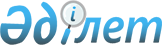 "Қазаэронавигация" республикалық мемлекеттiк кәсiпорнын дамытудың 2003-2005 жылдарға арналған жоспарын бекiту туралыҚазақстан Республикасы Үкіметінің 2002 жылғы 28 желтоқсандағы N 1407 Қаулысы

      "Қазақстан Республикасының әлеуметтiк-экономикалық дамуының индикативтiк жоспарларын әзiрлеудiң ережесiн бекiту туралы" Қазақстан Республикасы Yкiметiнiң 2002 жылғы 14 маусымдағы N 647  қаулысына  сәйкес Қазақстан Республикасының Үкiметi  ҚАУЛЫ ЕТЕДI: 

 

      1. Қоса берiліп отырған "Қазаэронавигация" республикалық мемлекеттiк кәсiпорнын дамытудың 2003-2005 жылдарға арналған жоспары бекiтiлсiн. 

 

      2. Осы қаулының орындалуын бақылау Қазақстан Республикасы Премьер-Министрiнiң орынбасары К.Қ.Мәсiмовке жүктелсiн. 

 

      3. Осы қаулы қол қойылған күнiнен бастап күшiне енедi.        Қазақстан Республикасының 

      Премьер-Министрі  "ҚАЗАЭРОНАВИГАЦИЯ" РЕСПУБЛИКАЛЫҚ МЕМЛЕКЕТТІК КӘСІПОРЫН 

ДАМЫТУДЫҢ 2003-2005 ЖЫЛДАРҒА АРНАЛҒАН ЖОСПАРЫ  Астана, 2002 ж.                            МАЗМҰНЫ 1. "Қазаэронавигация" республикалық мемлекеттiк кәсiпорнын 

   дамытудың жай-күйi мен перспективалары туралы баяндама 1.1. Кәсiпорын миссиясы. Құрылуы мен қызметiнiң қысқаша 

     тарихы. Кәсiпорынды басқарудың ұйымдық құрылымы 1.2. Кәсiпорынның 1995 жылғы 1 шiлдеде құрылған кезiнен бергi 

     өндiрiстiк-қаржылық дамуын талдау 1.3. Қаржылық-экономикалық қызметтiң 2000-2001 жылдардағы 

     нәтижелерi, 2002 жылы күтiлетiн көрсеткiштер 2. "Қазаэронавигация" республикалық мемлекеттiк кәсiпорнын 

   дамытудың инвестициялық жоспары. Кәсiпорынды дамытудың 

   2003-2005 жылдарға арналған жоспары 2.1. Қызметтер көрсету өндiрiсiнiң даму серпiнi 2.2. 2003-2005 жылдарға арналған инвестициялық қызмет 3. Дамытудың маңызды көрсеткiштерiнiң болжамы 3.1. Маркетингтiк зерттеулер 3.2. Болжамды тарифтер 3.3. Қаржылық нәтижелер және бюджетпен қатынас                 ҚОЛДАНЫЛАТЫН ҚЫСҚАРТУЛАР         1. "Қазаэронавигация" республикалық мемлекеттiк 

кәсiпорнын дамытудың жай-күйi мен перспективалары 

туралы баяндама       1.1. Кәсiпорын миссиясы. Құрылуы мен қызметiнiң қысқаша тарихы, кәсiпорынды басқарудың ұйымдық құрылымы. 

      Қазақстан Республикасы Көлiк және коммуникациялар министрлiгiнiң Әуе қозғалысын басқару, ұшуларды радиотехникалық қамтамасыз етудiң жер үстi құралдары мен электр байланысын техникалық пайдалану жөнiндегi республикалық мемлекеттiк кәсiпорны (бұдан әрi - "Қазаэронавигация" РМК) Қазақстан Республикасының әуе кеңiстiгiне аэронавигациялық қызмет көрсетуге арналған Қазақстан Республикасының Yкiметi уәкiлеттiк берген ұлттық провайдерi болып табылады. Кәсiпорын Қазақстан Республикасының әуе кеңiстiгiн пайдаланушыларға аэронавигациялық қызметтер ұсынудың эксклюзивтiк құқықтарына ие. Кәсiпорын миссиясын орындау үшiн негiзгi мәселелер: 

      Қазақстан Республикасының әуе қозғалысын жоспарлау; 

      Қазақстан Республикасының әуе кеңiстiгiнде және әуеайлақ аудандарында әуе қозғалысын басқару; 

      ұшуларды аэронавигациялық ақпаратпен қамтамасыз ету; 

      аэронавигациялық жүйенi (бақылау, навигация және байланыстың кiшi жүйелерiн) құру, дамыту және пайдалану; 

      Кәсiпорынның құрылуы мен қызметiнiң қысқаша тарихы. 

      Қазақстан Республикасы тәуелсiздiк алғаннан кейiн. Қазақ азаматтық авиация басқармасы шаруашылық функцияларын жаңадан құрылған "Қазақстан әуе жолы" ұлттық акционерлiк авиакомпаниясына (бұдан әрi - ҰААК) беру арқылы Қазақстан Республикасы Көлiк және коммуникациялар министрлiгiнiң Азаматтық авиация департаментi болып қайта құрылды. "Қазақстан әуе жолы" ҰААК қайта құрылуына байланысты, Қазақстан Республикасы Министрлер Кабинетiнiң 1994 жылғы 10 мамырдағы N 489  қаулысымен  және "Қазаэронавигация" кәсiпорнын "Қазақстан әуе жолы" ұлттық акционерлiк авиакомпаниясының құрамынан бөлу туралы" Қазақстан Республикасы Көлiк және коммуникациялар министрлiгiнiң 1995 жылғы 22 маусымдағы N 133 бұйрығымен "Қазаэронавигация" РМК құрылды. Кәсiпорынның құрылған кезiнде әуе қозғалысын ұйымдастыруды басқару әуе қозғалысын ұйымдастырудың (будан әрi - ӘҚҰ) 18 аудандық орталықтары арқылы жүзеге асырылды. Республиканың аэронавигациялық жүйесi КСРО әуе кемелерiне iшкi трафикпен қызмет көрсетуге бағдарланған жүйе болды және халықаралық авиациялық қоғамдастықтың талаптарына сәйкес болмады, сонымен қатар жабдықтардың тозу дәрежесiнiң жоғарылығымен ерекшелендi. 

      Өзiнiң жұмыс iстеген кезiнен бергi қысқа кезеңде кәсiпорын әуе кеңiстiгiн басқаруды ұйымдастырудың жүйесiн жетiлдiруге, жабдықтарды жаңартуға және өз қызметiн оңтайландыруға бағытталған бiрқатар маңызды және күрделi iс-шараларды жүзеге асырды: 

      бұрынғы КСРО ережелерi бойынша пайдаланушыларға қызмет көрсетудi қатар жүргiзе отырып, Халықаралық азаматтық авиация ұйымының (бұдан әрi - ИКАО) ұсынымдарына сәйкес халықаралық стандарттар бойынша әуе кеңiстiгiн пайдаланушыларға қызмет көрсетуге көштi; 

      Бұдан басқа кәсiпорын: 

      Қазақстан Республикасының әуе қозғалысын жоспарлау бас орталығын, әуе қозғалысын басқару (бұдан әрi - ӘҚБ) диспетчерлерiн даярлау жүйесiн құрды және қазiргi уақытта барлық әуе жолдарына халықаралық сертификаттары бар диспетчерлер қызмет көрсетедi, ұзақтығы 1995 жылғы 5 мың километрден 2002 жылы 55 мың километрге дейiн артқан халықаралық транзиттiк әуе қатынастарының желiсiн құрды; 

      әуе қозғалысын ұйымдастыру аудандарын (бұдан әрi - ӘҚҰА) 12-ге дейiн қысқарту арқылы, қозғалысын басқару қызметiн қайта құрды; 

      бастапқы локаторлар желiсiн жаңғыртып, қайталама локаторлар жүйесiн құрды; 

      транзиттiк бағыттар навигациясының желiсiн жаңғыртты; 

      ӘҚБ автоматтандырылған жүйесiн (бұдан әрi - ӘҚБ АЖ) құрудың бастамасын жасады. Қазiргi уақытта автоматтандырудың бiрiншi кезеңi аяқталды - Алматы, Ақтөбе қалаларында ӘҚБ АЖ екi орталығы құрылды. Екiншi кезең - сандық аэронавигация желiсiн құру басталды; 

      әуеайлақтық локаторлары мен қондырудың құралдық жүйесiнiң желiлерiн жаңғыртуды жүргiзедi; 

      өзiнiң ұлттық аэронавигациялық ақпарат жүйесiн құрады, оның шеңберiнде Қазақстан Республикасының тарихында бiрiншi рет аэронавигациялық ақпарат жинағын (бұдан әрi - ААЖ) шығару жүзеге асырылды, Нотам - кеңсесi ашылды; әуе кемелерiнiң (бұдан әрi - ӘК) экипаждарына қызмет көрсету үшiн "Брифинг" ұйымдастырылды. 

      Кәсiпорынды басқарудың ұйымдық құрылымы. 

      Кәсiпорын Қазақстан Республикасы қалаларындағы 17 филиалдан және Алматы филиалымен бiрiккен Алматы қаласындағы бас кеңседен тұрады. Кәсiпорын Қазақстан Республикасының әуе айлақтарындағы 12 жауапкершiлiктi аудандар мен 18 әуеайлақ аудандарына бөлiнген Қазақстан Республикасының бүкiл жоғарғы әуе кеңiстiгiндегi қозғалысты басқаруды жүзеге асырады. Жоғарғы әуе кеңiстiгiн басқару Алматы және Ақтөбе қалаларында орналасқан екi ӘҚБ АЖ орталықтарынан жүзеге асырылады. 

      Кәсiпорынның негiзгi қызметтерi Радиотехникалық жабдықты және байланысты пайдалану қызметi (бұдан әрi - РТЖБПҚ) мен құрамына Әуе қозғалысын жоспарлаудың бас орталығы мен Аэронавигациялық ақпарат қызметi кiретiн Әуе қозғалысын ұйымдастыру қызметi (бұдан әрi - ӘҚҰҚ) болып табылады. Кәсiпорынды Қазақстан Республикасы Көлiк және коммуникациялар министрiнiң бұйрығымен тағайындалатын Бас директор басқарады. Кәсiпорынның қазiргi уақыттағы ұйымдық құрылымы өндiрiстiк және әкiмшiлiк қызметтi орталықтан басқаруды толық қамтамасыз етедi. 

      1.2. Кәсiпорынның 1995 жылғы 1 шiлдеде құрылған кезiнен бергi өндiрiстiк-қаржылық дамуын талдау. 

      1995-2001 жылдар кезеңiнде әуе қозғалысын ұйымдастыруды жетiлдiру тек iшкi әуе тасымалдауларын дамытуға бағытталып қана қоймай, сонымен қатар Қазақстан Республикасы ӘК транзиттiк әлеуетiн барынша ашуға бағытталды. 

      Жалпы қызмет көрсетiлген ұшақ-километрлер мөлшерi 591 млн. км. құрады, оның ішінде: 

      1995 жылы     46,7 млн. км.       1999 жылы      88,3 млн. км. 

      1996 жылы     76,3 млн. км.       2000 жылы      94,1 млн. км. 

      1997 жылы     100,1 млн. км.      2001 жылы      92,6 млн. км. 

      1998 жылы     93,7 млн. км.       Қызмет көрсетiлген тасымалдаулардың жалпы көлемiнiң 72%-ы шет елдiк авиакомпанияларға, соның iшiнде - 42%-ы алыс шет ел, 30%-ы - ТМД елдерiнiң авиакомпанияларына тиесiлi. 

      Егер 1996 жылы Қазақстан Республикасы әуе кеңiстiгi арқылы шет ел авиакомпаниялары тасымалдауының меншiктi үлесi 68% құраса, ал 2000 жылы бұл 72%-ға жеттi. 

      Халықаралық әуе жолдарының желiсiн оңтайландыру, жабдықтарды жаңғырту мен басқарудың автоматтандырылған жүйесiн енгiзу бойынша жүргiзiлген жұмыс әуе қозғалысына қызмет көрсету аудандарын iрiлендiруге және кәсiпорынның өндiрiстiк қызметiнiң тиiмдiлiгiн арттыруға мүмкiндiк бердi. 

      Жүргiзілген жұмысқа қарамастан, 1998 жылғы тамыз айында Ресей Федерациясында болған дағдарыс салдары ТМД елдерi мен Қазақстан Республикасы авиакомпанияларының ұшақ-километр бойынша өсу қарқынын 1999 жылы 6%-ға төмендеттi. 2001 жылғы 11 қыркүйектегi АҚШ-тағы террорлық актiлердiң салдары әуе тасымалдауына сұраныстың құлдырауына 2001 жылдың қорытындысы бойынша ұшақ-километрлер мөлшерiнiң тиiсiнше 2,8% төмендеуiне әкелдi. 

      "Қазаэронавигация" РМК-ның қаржылық даму серпiнi 1-кестеде келтiрiлген. 

                                                            1-кесте 

                                                          млн. теңге       1995-2001 жылдардағы кәсiпорынның табысы 33 835 млн. теңгенi құрады. 

      Ең көп табысқа 2000 жылы қол жеттi, ал 7 343 млн. теңгенi құрады. 2001 жылғы қыркүйек оқиғаларының салдары 2001 жылдың қорытындысы бойынша табыстың 4% төмендеуiне әкелдi. 

      Кәсiпорынның 1995-2001 жылдардағы шығыстары 20 494 млн. теңгенi құрады. 

      1995-2001 жылдарда республикалық және жергiлiктi бюджеттерге жиынтық аударым 7 024 млн. теңге мөлшерiнде жүргiзiлдi, бұл табыстың 21%-ын құрады. 

      Кәсiпорынның 1995-2001 жылдардағы таза табысы 9 770 млн. теңге немесе табыстың 29%-ын құрады. 

      1995-2001 жылдардағы еңбекақыға жұмсалатын шығыстар 5 932 млн. теңге немесе жиынтық шығыстың 28%-ын құрады. 

      1995-2001 жылдардағы кәсiпорын қызметкерлерiнiң орташа жылдық саны 2810 адамды құрады (орташа алғанда олардың 6%-ы - әкiмшiлiк қызметшiлер), оның iшiнде: 

      1995 ж.    964 адам         1999 ж.            2900 адам 

      1996 ж.    2703 адам        2000 ж.            2596 адам 

      1997 ж.    3204 адам        2001 ж.            2593 адам 

      1998 ж.    3310 адам       1.3. Қаржылық-экономикалық қызметтiң 2000-2001 жылдардағы нәтижелерi, 2002 жылда күтiлетiн көрсеткiштер. 

      2000-2001 жылдардың қорытындылары бойынша кәсiпорынның қаржылық-экономикалық қызметi АҚШ-тағы 2001 жылғы қыркүйек оқиғаларының және әлемдiк авиация саласындағы қаржылық дағдарыстың салдарынан көрсетiлетiн қызметтер көлемiнiң құлдырауымен сипатталады. 2001 жылдың бiрiншi жарты жылдығындағы көрсеткiштердiң орындалуына қарамастан, қыркүйектен кейiн әуе тасымалдауына сұраныстың құлдырауы 2000 жылмен салыстырғандағы жыл көрсеткiштерiнiң төмендеуiне әкелдi. 

      Кәсiпорын бойынша бүкiл өндiрiстiк көрсеткiштер мынаны құрады: 

      2000 жылда ұшақ-километрлер - 94,1 млн. км, 2001 жылы - 92,6 млн. км және 2002 жылы 93,9 млн.км деңгейiнде күтiлуде; 

      2000 жылғы ұшақ-ұшып шығу тоннажы - 1,2 млн. тонна, 2001 жылы - 1,4 млн. тонна және 2002 жылы 1,5 млн. тонна мөлшерiнде күтiлуде. 

      2001 жыл iшiнде Қазақстан Республикасы әуе кеңiстiгiндегi транзиттiк ұшулар саны орташа алғанда 3% төмендедi және қалпына келу қарқыны төмен. Осының салдарынан көрсетiлетiн қызметтер көлемi 2000 жылы қол жеткен және 2002 жылы күтiлетiн көрсеткiштер деңгейiне кемiдi. 

      2000 жылы кәсiпорын 7 343 млн. теңге, 2001 жылы 7 080 млн. теңге сомасында табыс алды және 2002 жылы - 7 421 млн. теңге мөлшерiнде күтiлуде. 2000 жылы аэронавигациялық қызмет көрсету (бұдан әрi - АНҚ) - негiзгi қызмет бойынша - 6 756 млн. теңге, 2001 жылы, тиiсiнше - 6 634 млн. теңге және 2002 жылы - 7 153 млн. теңге сомасында қызметтер көрсетiлдi. 

      2001 жылы табыстың құлдырауына байланысты кәсiпорынның шығындарын оңтайландыру жүргiзiлдi. Алайда, объективтi себептер бойынша 2001 жылдың екiншi жартыжылдығының кейбiр iс-шаралар орындалмағандықтан, кәсiпорын оларды 2002 жылға ауыстыруға мәжбүр болды (жабдықтарды құрастыру және ұстау, қосалқы бөлшектердi ауыстыру мен жөндеу). 2000 жылы шығыстар - 4 370 млн. теңгенi, 2001 жылы - 4 504 млн. теңгенi құрады және 2002 жылы - 5 028 млн. теңге көлемiнде күтiлуде. Шығындардың өсуiне сонымен қатар шикiзатқа, материалдарға, жұмыстар мен қызмет көрсетулерге тұтыну бағаларының өсуi, АҚШ доллары бағамының өсуi әсер етедi. 

      Кәсiпорын қызметiнiң реттемелi түрiн жүзеге асыруға байланысты шығындар барлық шығыстардың 80%-дан астамын құрайды. 2000 жылы оларға 3 442 млн. теңгеден, 2001 жылы - 3 723 млн. теңгеден келдi, 2002 жылғы бағалау бойынша - 4 073 млн. теңге деңгейiнде күтiлуде. Кәсiпорынның көрсетiлген қызметтер көлемiндегi өзiндiк құн орташа алғанда 60%, кезең шығыстары - 35% және негiзгi емес қызметтер - 5% құрады. 2002 жылы негiзгi емес қызметтерге байланысты шығыстар күрт ұлғаяды және кәсiпорынның мынадай негiзгi өндiрiстiк құралдарын беруге байланысты 548 млн. теңгенi құрайды: 

      Алматы қаласының коммуналдық меншiгiне ғимаратты беру "Кәсiпорын теңгерiмiнен Алматы қаласының коммуналдық меншiгiне Бөгенбай батыр көшесi, 156-а мекен-жайындағы ғимаратты беру туралы" (Алматы қаласы бойынша Мемлекеттiк мүлiк және жекешелендiру аймақтық комитетiнiң 2001 жылғы 14 тамыздағы N 121 қаулысы); 

      Қазақстан Республикасының Қаржы министрлiгi Мемлекеттiк мүлiк және жекешелендiру комитетiнiң теңгерiмiне Алматы қаласындағы Аэровокзал ғимаратын беру. ("Эйр Қазақстан" жабық акционерлiк қоғамының кейбiр мәселелерi туралы" Қазақстан Республикасы Yкiметiнiң 2002 жылғы 13 қыркүйектегi N 1004 қаулысы); 

      Кәсiпорынның өндiрiстiк-қаржылық қызметiнiң нәтижелерi бойынша 2000 жылғы салық салуға дейiнгi табысы - 2 973 млн. теңгенi, 2001 жылы - 2 576 млн. теңгенi және 2002 жылғы бағалау бойынша - 2 393 млн. теңгенi құрады. Таза табыс, тиiсiнше 1 919 млн. теңге, 1 615 млн. теңге және 1 520 млн. теңге. 

      2000 жылғы республикалық және жергiлiктi бюджетке төлемдер - 2 182 млн. теңге, 2001 жылғы - 1 918 млн. теңге және 2002 жылғы бағалау бойынша - 1 800 млн. теңге. Таза пайдадан аударым нормативi бойынша төлемдер сомасы, тиiсiнше, 57,8 млн. теңге, 64,6 млн. теңге және 91 млн. теңге. 

      Қалған 4 630 млн. теңге таза табыс, 2 882 млн. теңге амортизациялық аударыммен бiрге кәсiпорынның инвестициялық бағдарламасын қаржыландыруға бағытталатын болады. 

      Кәсiпорынның 2000-2002 жылдарғы дебиторлық берешегi жыл сайын орташа алғанда 4 021 млн. теңгенi құрайды. Кәсiпорынның негiзгi борышкерi "Эйр Қазақстан" ЖАҚ болып табылады, осылайша компанияның көрсеткен қаржылық көмегiнiң сомасы - 1 484 млн. теңгенi, АНҚ қызметтерi үшiн берешек - 591 млн. теңгенi құрады. 

      Кәсiпорынның кредиторлық берешегi 2000 жылы 3 489 млн. теңгенi, 2001 жылы - 2 931 млн. теңгенi және 2002 жылғы бағалау бойынша - 2 210 млн. теңгенi құрады, оның iшiнде банктердiң ұзақ мерзiмдi кредиттерi бүкiл берешектiң 90%-ына жуығын құрайды. Кредиторлық берешектi өтеу жөнiндегi мiндеттемелердi орындау уақытылы жүргiзiлуде. 

      2000 жылы еңбекақыға жұмсалатын шығыстар 1008 млн. теңгенi, 2001 жылы 1093 млн. теңгенi және 2002 жылғы бағалау бойынша - 1249 млн. теңгенi құрады. 

      2000 жылғы орташа тiзiмдiк сан 2596 адамды, 2001 жылы - 2593 адамды және 2002 жылғы бағалау бойынша - 2645 адамды құрады. Кәсiпорындағы өндiрiстiк қызметшiлердiң үлес салмағы 86%-ды құрады. 

      2000 жылы орташа айлық жалақы кәсiпорын бойынша 32 351 теңгенi, 2001 жылы - 35 330 теңгенi және 2002 жылғы бағалау бойынша - 39 351 теңгенi құрады. 

      2000-2002 жылдары жалақы қоры мен тиiсiнше орташа айлық жалақыны ұлғайту бiлiктiлiгi жоғары өндiрiстiк қызметшiлер орындайтын жұмыс көлемiнiң кеңеюiне байланысты. 2002 жылғы бағалау бойынша өндiрiстiк қызметшiлердiң орташа жалақысы 39 526 теңгенi құрайды. 

      1993 жылдан бастап, Қазақстан Республикасының АНЖ айтарлықтай жаңғыртуға ұшырады, оның басты мақсаты ӘҚБ-ның ескiрген жабдықтарын ауыстыру және оның негiзгi параметрлерiн халықаралық азаматтық авиацияның талаптарына сәйкестiкке дейiн жеткiзу болды. 

      Он жыл iшiнде (1993-2002 жылдар) ӘҚҰА-да АНҚ радиотехникалық қамтамасыз етудi жақсарту үшiн мыналар орындалды: 

      Алматы мен Ақтөбеде ӘҚБ АЖ-ның жол Орталықтары, сондай-ақ Алматы мен Астанада ӘҚБ АЖ-ның әуеайлақтық Орталықтары құрылды; 

      14 қайталама радиолокациялық кешен iске қосылды; 

      дербес компьютерлер негiзiнде "Синтез АРМ-Р", "Синтез АРМ-А"қазiргi заманғы бейнелеу аппаратурасы орнатылды және бiрқатар iс-шаралар орындалды. 

      Қазақстан Республикасының АНЖ-сiн жаңғырту бойынша орындалған жұмыстардың үлкен көлемiне қарамастан, радиотехникалық жабдықтарды ауыстыру және жаңғырту жөнiндегi көптеген мiндеттер қаржы қаражаттарының жетiспеушiлiгiне байланысты аяқталмай қалды: 

      көптеген әуеайлақтық шолу радиолокаторлары белгiленген ресурсты пайдаланып болды және ресурсы ұзартылды; 

      қонудың радиомаякты жүйелерiнiң 26 жиынтығының 15-1 ұзартылған ресурсқа ие; 

      2003 жылға қарай барлық жетектi радиостанциялар (Алматыны қоспағанда) белгiленген ресурсты пайдаланып болды; 

      өте жоғары жиiлiктi (бұдан әрi - ӨЖЖ) және жоғары жиiлiктi (бұдан әрi - ЖЖ) өрiстiң радиобайланыс құралдары iс жүзiнде белгiленген ресурсты 100 % пайдаланды; 

      "әуежай-қала" учаскелерiндегi байланыстың кабельдiк және радиорелелiк желiлерi өз жұмыс мерзiмiн аяқтады; 

      диспетчерлiк дауыстап сөйлеудiң байланыс жүйесi белгiленген ресурсты пайдаланып болды. 

      инвестициялық қызмет шеңберiнде аэронавигациялық жүйенi дамыту мақсатында кәсiпорын жалпы алғанда, 2000 жылы 2 700 млн. теңге, 2001 жылы - 2 545 млн. теңге бағыттады және 2002 жылы 3 362 млн. теңге бағыттау күтiлуде. 2000 жылы инвестициялар меншiктi қаражат есебiнен 1 846 млн. теңге және "Қазақстан Халық Банкi" ААҚ кредитiнен - 854 млн. теңге мөлшерiнде қаржыландырылды. 2001 жылы инвестициялар меншiктi қаражат есебiнен толық қаржыландырылды. 2002 жылы меншiктi қаражат 2 622 млн. теңге және банк кредиттерi - 740 млн. теңгенi құрайды.  2. "Қазаэронавигация" республикалық мемлекеттiк кәсiпорнын 

дамытудың инвестициялық жоспары. Кәсiпорынды дамытудың 

2003-2006 жылдарға арналған жоспары       2.1. Қызметтердi өндiрудiң даму серпiнi 

      1) Кәсiпорынды дамыту перспективаларын анықтау азаматтық авиацияны дамытудың әлемдiк үрдiстерiнiң соңғы өзгерiстерiн ескере отырып жүргiзiлдi. 2001 жылғы қыркүйек оқиғаларынан кейiн әуе тасымалдауына сұраныстың шұғыл құлдырауы, шетел және ТМД әуе компанияларының ӘК транзиттiк ұшуларының қысқаруы және одан кейiн орын алған авиатасымалдаушылардың қаржылық дағдарысы 2003-2005 жылдарға арналған өндiрiстiк-қаржылық көрсеткiштердiң болжамын анықтап бердi: 

      ұшақ-километрлер - 282,6 млн. км., оның iшiнде 2003 жылы - 94 млн. км., бұл 2002 жылы күтiлетiн көрсеткiш деңгейiнде; 

      ұшақ-ұшып шығулар тоннажы - 4,7 млн. тонна, оның iшiнде 2003 жылы - 1,54 млн. тонна, 2002 жылға - 2,7% өсумен. 

      Авиакомпаниялардың Қазақстан Республикасының әуежайларына қону арқылы ұшулары бiршама жанданды, өсiм 10,5% деңгейiнде болжамдалуда, алайда қызмет көрсетудiң бұл түрiнiң кәсiпорын табысындағы үлес салмағы шамалы екенiн ескерген жөн. 

      Кәсiпорынның 2003-2005 жылдарға арналған өндiрiстiк-қаржылық көрсеткiштерi 2 НК нысанында (1-қосымша) және 2003 жылға арналған 1 НК нысанында (6-қосымша) келтiрiлген. 

      Қаржылық көрсеткiштердi жоспарлау кезiнде Қазақстан Республикасының әлеуметтiк-экономикалық дамуының 2002-2005 жылдарға арналған макроэкономикалық көрсеткiштерi пайдаланылды. 

      Кәсiпорын 2003-2005 жылдары 23 753 млн. теңге сомасында, оның iшiнде 2003 жылы - 7 658 млн. теңге, 2002 жылға - 237 млн. теңге немесе 3,2% өсумен пайда алуды жоспарлап отыр. 2004-2005 жылдары өсу пайызы жыл сайын кемiнде 3% құрайтын болады (2, 7-қосымша). 

      АНҚ-дан, табиғи монополия субъектiсiнiң реттемелi қызмет түрiнен 2003-2005 жылдарда түсетiн кiрiстер 23 002 млн. теңгенi, оның iшiнде 2003 жылы - 7 397 млн. теңгенi құрайды. 2003 жылы АНҚ кiрiстерiнiң өсуi 2002 жылғы тиiстi кезеңмен салыстырғанда 3,4%-ды құрайды. Бұдан әрi, 2004-2005 жылдары кiрiстердiң өсiмi жыл сайын 3,5%-ды құрайтын болады. АНҚ үшiн кiрiстердiң үлес салмағы кәсiпорынның жалпы табысының 97%-ын құрайды. 

      Телекоммуникация қызметтерi, негiзгi құралдарды жалға беру, техникалық, көлiктiк, коммуналдық және жылу-энергетикалық қызмет көрсетулер бойынша iлеспе қызметтер жататын басқа да қызметтерден түсетiн табыс 2003-2005 жылдары 361 млн. теңге, оның iшiнде 2003 жылы 131 млн. теңгенi құрады. Басқа қызметтен түсетiн табыстың 2003 жылы 5%-ға және одан әрi 2005 жылы 2002 жылмен салыстырғанда 20,3%-ға төмендеуi телефон желiсiнiң абоненттерiн бөтен ұйымдарға және "Қазаэронавигация" РМК филиалдары пәтер секторын "Қазақтелеком" ААҚ-ға беруге байланысты болып отыр. 

      2003-2005 жылдары банктiң, ИАТА-ның есептелген пайыздарынан және оң бағам айырмасынан құралатын негiзгi емес қызметтер бойынша табыстар 2003-2005 жылдары 390 млн. теңгенi, оның iшiнде 2003 жылы 2002 жылдың деңгейiнде 130 млн. теңгенi құрайтын болады. 

      2003-2005 жылдарға арналған шығыстар тұтыну бағаларының өзгеруi және жұмыстарға, қызмет көрсетулерге және тауар-материалдық құндылықтарға валютамен төленетiн теңгеге қатысты АҚШ доллары бағамының өсуi, сондай-ақ энергияны аз қажет ететiн жабдықтарды пайдалануға енгiзу нәтижесiнде шығындарды оңтайландыруды жүргiзу негiзiнде жоспарлануда (3, 4, 8, 9-қосымшалар). 

      Кәсiпорын 2003-2005 жылдары өндiрiстiк, әкiмшiлiк, жалпы шаруашылық және басқа да мұқтаждарға жалпы сомасы 20 535 млн. теңге шығын жасауды жоспарлауда. 2003 жылы шығыстар 2002 жылға - 28,4%-ға өсе отырып, 6455 млн. теңгенi құрайды. 2004-2005 жылдары шығындардың жыл сайынғы өсуi орташа алғанда 6% құрайтын болады. 

      2003 жылғы шығындар өсуiнiң жоғары қарқыны кәсiпорынның бүкiл аэронавигациялық жүйесiнiң (әрi қарай - АНЖ) үзiлiссiз жұмысын қамтамасыз ету мақсатында өндiрiстiк процеске материалдық, еңбек және қаржы қаражаттарының бұрынғыдан көбiрек жұмсалу қажеттiлiгiне байланысты. Бұл шығындарға радионавигация, радиолокация және байланыс құралдарын жөндеу, қалпына келтiру және техникалық қызмет көрсету жөнiндегi жұмыстар кiредi. Аталған шығындар, тарифтер бекiтiлген кезде, монополияға қарсы заңнамаға сәйкес негiзделетiн болады. 

      Қазақстан Республикасы экономикасының өнеркәсiптiк секторы аэронавигациялық мiндеттердi шешу үшiн жабдық шығармайды. Мемлекетте авиациялық бейiндегi ғылыми-зерттеу ұйымдары дамымай отыр, сондықтан да "Қазаэронавигация" РМК ұшуды ӘҚҰ мен қамтамасыз етудiң радиотехникалық жабдықтау кешенiн дамыту, жаңғырту және қолдау үшiн импорттық жабдықтарды сатып алуға, сондай-ақ сараптау және сертификаттау үшiн шетелден мамандар тартуға мәжбүр. 

      Өндiрiстiк шығыстарды (шикiзат, материалдар, қосалқы бөлшектер, электр энергиясын, жанар-жағармай материалдары, негiзгi құралдарды ағымдағы жөндеуден өткiзу және т.с.с.) кәсiпорын 2003-2005 жылдарға 3631 млн. теңге, оның iшiнде 2003 жылы - 1141 млн. теңге мөлшерiнде жобалап отыр. Радиотехникалық жабдықтарға және байланыс құралдарына қосалқы бөлшектердi кәсiпорын шетел валютасына жабдықты жасап шығарушы елдерден (Ресей, Германия, Франция) сатып алады. 

      2003-2005 жылдардағы өндiрiстiк шығыстардың үлес салмағы кәсiпорынның жалпы шығынының 17,7%-ын құрайды. 

      2003-2005 жылдары еңбекақы төлеуге 5377 млн. теңге жұмсау болжамдалуда. 2003 жылы шығыстар 2002 жылға 35,6% өсе отырып, 1694 млн. теңгенi құрайды. Еңбекақы төлеу шығыстарының өсуi кәсiпорын қызметкерлерiнiң нақты санын нормативтiк санға және еңбек ақы төлеу туралы әзiрленген ережеге сәйкестiкке келтiруге байланысты. Нәтижесiнде, 2003 жылы кәсiпорынның штат санын 2002 жылмен салыстырғанда 2,6%-ға, орташа жалақыны 32,1%-ға арттыру қарастырылуда. 2004-2005 жылдар iшiнде еңбекақы төлеу қоры Қазақстан Республикасындағы тұтыну бағалары индексiнiң өсуi шегiнде артатын болады және жыл сайын орташа 5,6% қурайды. Еңбекақы төлеу қорына 2003-2005 жылдары кәсiпорынның бүкiл шығынының 26,2%-ы келедi. 

      2003-2005 жылдары амортизациялық аударымдар 4934 млн. теңгенi, оның iшiнде 2003 жылы 1,554 млн. теңгенi құрайды. 2003 жылы амортизациялық аударымдар 2002 жылмен салыстырғанда 26,7%-ға артады. 2004-2005 жылдарда амортизациялық аударымдардың жыл сайынғы өсуi орташа алғанда 7% құрады. Амортизациялық аударымдардың өсуi радиотехникалық құралдарды және телекоммуникация жүйелерiн жаңғырту, сондай-ақ ескiрген жабдықты ауыстыру нәтижесiнде кәсiпорын активтерiнiң артуына байланысты. Амортизациялық аударымдардың жалпы шығындардағы үлес салмағы 24%-ды құрайды. 

      2003-2005 жылдары кәсiпорын алынған кредиттер бойынша пайыздарды 809 млн. теңге сомасында, оның iшiнде 2003 жылы - 264 млн. теңге, 2004 жылы - 270 млн. теңге, 2005 жылы - 275 млн. теңге төлейдi. Төлемдердiң үлес салмағы кәсiпорынның жалпы шығынының 3,9%-ын құрайды. 

      Банктiк қызмет көрсетулер, кеңсе шығыстары, шығындарға ҚҚС, жалпы шаруашылық және үстеме шығыстар, негiзгi емес қызмет шығыстары кiретiн кәсiпорынның басқа да шығыстары 2003-2005 жылдарда 5559 млн. теңге, оның iшiнде 2002 жылға 4 млн. теңгеге азая отырып, 2003 жылы 1732 млн. теңгенi құрайды. Басқа шығыстардың үлес салмағы кәсiпорынның жалпы шығынының 27,1%-ын құрайды. 

      Әлеуметтiк салаға арналған шығыстар 225 млн. теңге немесе кәсiпорынның жалпы шығынының 1,1%-ын құрайды. 2003 жылы бұл мақсаттарға 70 млн. теңге бөлiнетiн болады, бұл 2002 жылда күтiлгеннен 14 млн. теңге артық. 

      Кәсiпорынның 2003-2005 жылдардағы реттемелi қызметi бойынша шығыстары 18 115 млн. теңгенi, оның iшiнде 2003 жылы - 5,665 млн. теңгенi құрайды. Бүкiл шығынның шамамен 90%-ын кәсiпорын негiзгi қызметке жұмсайтын болады. Жыл сайын шығыстар орташа алғанда 17%-ға артатын болады, бұл өндiрiстiк мақсаттарға арналған тұтынатын өнiмдер, жұмыстар мен қызметтер көлемiнiң ұлғаюына, сонымен қатар олардың бағаларының өсуiне де байланысты. 

      2) Әлеуметтiк және кадр мәселелерi 

      Кәсiпорынның тiзiмдiк саны 2003-2005 жылдары орташа алғанда 2743 адамды құрайды. 

      Қызметшiлердiң құрылымдық саны былайша қалыптасатын болады: 

      әкiмшiлiк-басқару қызметшiлерi - жалпы санының 14%-ы; 

      өндiрiстiк қызметшiлер - жалпы санының 86%-ы, оның iшiнде: 

      РТЖБПҚ - жалпы санының 48%-ы, әуе қозғалысын ұйымдастыру қызметi ӘҚҰҚ - жалпы санының 28%-ы, басқа қызметшiлер - жалпы санының 10%-ы. 

      Жаңа жабдықтардың енгiзiлуiне, Қазақстан Республикасы әуе кеңiстiгiн пайдаланушылар құрамының өзгеруiне байланысты кәсiпорынның авиадиспетчерлерi мен инженерлiк-техникалық қызметшiлерiн кәсiби даярлауға қойылатын талаптар күшеюде. 

      Кәсiпорын жыл сайын 300-ге жуық адамды - ӘҚҰҚ және РТЖБПҚ мамандарын шетелдiк оқу орындарының бiлiктiлiктi жоғарылату курстарына, қазақстандық жоғары оқу орындарына, навигациялық жабдықты жасап шығарушы зауыттарға жiберу керек. Бұл мақсатқа 100 млн. жуық теңге бөлу қажет болады. 

      Кадрларды ауыстыру мақсатында жыл сайын Қазақстан Республикасы жоғары оқу орындарынан ӘҚҰҚ және РТЖБПҚ үшiн жас мамандар конкурстық негiзде жұмысқа шақырылатын болады. Бұл мақсаттар үшiн кәсiпорынға жыл сайын кемiнде 3 млн. теңге бөлу қажет болады. 

      3) Қоршаған ортаны, еңбектi және қауiпсiздiк техникасын қорғау. 

      2003-2005 жылдары кәсiпорынға Республиканың заңнамалық кесiмдерiне сәйкес, қоршаған ортаны, еңбектi және қауiпсiздiк техникасын қорғауға бағытталған мынадай негiзгi iс-шараларды орындау мiндетi тұр: 

      қажеттi зертханалық-құралдық зерттеу арқылы объектiлердiң санитарлық-гигиеналық және эпидемиологиялық тексерiлуiн жүргiзе отырып, еңбек жағдайлары бойынша жұмыс орындарына аттестаттау өткiзу; 

      алдын ала және мезгiл-мезгiл медициналық тексерулер өткiзу; 

      қызметкерлердi арнайы киiммен, аяқ киiммен, жеке қорғану құралдарымен, жеңiлдiктермен және өтемақылармен қамтамасыз ету; 

      кәсiпорын теңгерiмiндегi объектiлердi өртке қарсы қорғауға байланысты жұмыстар кешенiн жүргiзу; 

      қоршаған ортаның өндiрiстiк мониторингi бағдарламасын әзiрлеу; 

      атмосфераға шығарылатын зиянды қалдықтарды азайту бойынша табиғатты қорғау iс-шараларын орындау; 

      қатты тұрмыстық қалдықтарды, құрамында сынап бар аспаптарды, аккумуляторларды, иондаушы сәуле көздерiн, мазутты жер қыртысын, темiр сынықтарын пайдаға асыру. 

      Кәсiпорынға жыл сайын қоршаған ортаны, еңбектi және техника қауiпсiздiгiн қорғауға бағытталған iс-шараларды өткiзуге шамамен 30 млн. теңге бөлу қажет болады. 

      2.2. 2003-2005 жылдарға арналған инвестициялық қызмет 

      2003-2005 жылдары кәсiпорын жалпы сомасы 10 791 млн. теңге инвестициялар жүргiзудi жоспарлауда, оның iшiнде жеке қаражаты есебiнен - 6428 млн. теңге және заем қаражаты есебiнен 4364 млн. теңге (5-қосымша). Инвестициялар радиотехникалық құралдарды және электр байланысын ауыстыруға және дамытуға, өндiрiстiк қажеттi негiзгi құралдарды сатып алуға, құрылыс-монтаж жұмыстарына, оның iшiнде "Транспорт Тауер" ғимаратына пайдаланылатын болады. 

      2003 жылы инвестициялар 3 914 млн. теңгенi, 2004 жылы 3 477 млн. теңгенi және 2005 жылы 3 401 млн. теңгенi құрайды. 

      Инвестициялар төмендегi бағыттар бойынша жоспарлануда: 

      ӘҚҰ радиотехникалық қамтамасыз етудi дамыту, жаңарту және ауыстыру - 8 833 млн. теңге, оның iшiнде 2003 жылы - 3 021 млн. теңге; 

      кредиттер, құрылыс-монтаж жұмыстары, басқа да негiздi құралдарды сатып алу - 1 958 млн. теңге, оның iшiнде 2003 жылы - 893 млн. теңге. 

      1 ӘҚҰ және ұшуларды радиотехникалық қамтамасыз етудi дамыту, жаңғырту және ауыстыру. 

      1) Әуе қозғалысын бақылау радиотехникалық жабдығы. 

      Бұл бөлiмше бойынша қажет болатын инвестициялар сомасы 2003-2005 жылдарда - 2 633 млн. теңге, оның iшiнде 2003 жылы - 1 586 млн. теңге. Қаражат радиолокациялық бақылау жабдығын, әуе жағдайын бейнелеу аппаратурасын және диспетчерлiк құрамды дайындау және қайтадан оқыту үшiн тренажер кешендерiн, радиолокациялық кешендердi энергиямен жабдықтау және автоматтандырылған жүйелермен кездесетiн жабдықты сатып алуға бағытталатын болады. 

      Моноимпульстi қайталама радиолокаторлар: 2003 жыл iшiнде Ақтөбе және Қарағанды әуеайлақ аймақтарында әуе қозғалысына радиолокациялық бақылауды қамтамасыз ету үшiн МВРЛ-СВК үлгiдегi екi радиолокациялық кешен сатып алу жоспарлануда. 

      2003-2005 жылдар iшiнде: 

      қону қауiпсiздiгiн бақылау функциясы бар "Синтез АРМ-А" әуеайлақ аймағы диспетчерлерiнiң АЖО, Ақтөбе әуеайлақ аймағында әуе қозғалысын автоматтандыру құралдарын, сондай-ақ кейiннен АDS автоматты тәуелдi бақылау технологиясына көшу перспективасымен Астанада автоматтандырылған жол жүйесi кешенiн сатып алу iске асырылатын болады; 

      "Радуга-2", МВРЛ-СВК қайталама радиолокациялық станцияларын жетiлдiру және жаңарту. Қайталама радиолокациялық станцияларды пайдалану кезеңiнде, күрделi метеорологиялық жағдайды ескере отырып, оларға жөндеу-қалпына келтiру жұмыстарын жүргiзу қажеттiлiгi пайда болды. Сонымен қатар, олардың ӘҚБ АЖ түйiсуiн қамтамасыз ететiн аспапты-бағдарламалық кешендердiң жетiлдiрiлуiн жүзеге асыру қажет. 

      2004 жыл iшiнде әуе қозғалысы неғұрлым қарқынды Ақтау немесе Атырау әуежайларының, сондай-ақ Астана әуеайлағы үшiн қосалқы болып табылатын Қарағанды әуежайының әуеайлақ аймағында екi радиолокациялық станцияны ауыстыру жоспарлануда. 

      2003 жыл iшiнде оларға RBS режимiн қамтамасыз ететiн қайталама блокты орналастыру арқылы ДРЛ-7СМ радиолокаторларын күрделi жөндеуден өткiзу керек, бұл олардың пайдалану мерзiмiн 6 жылға дейiн ұзартады. Бұл бағдарлама 2004-2005 жылдары бұдан әрi жалғастырылатын болады, бұл әуе қозғалысының қарқыны жоғары емес әуеайлақ аймақтарындағы радиолокациялық кешендер жабдығын ауыстыру үшiн жалпы инвестицияларды едәуiр азайтуға мүмкiндiк бередi. 

      Радиотехникалық қамтамасыз ету және байланыс объектiлерi үшiн өлшеу құралдары: 2003 жылы филиалдардағы өлшеу техникасы паркiн ауыстыру жоспарлануда, өйткенi күрделi радиотехникалық кешендердi, хабарлау сандық жүйесiн және басқа да қазiргi заманғы жабдықты пайдалану көп функциялы өлшеу құралдарын қолдану арқылы арнайы өлшеу жұмыстарын өткiзудi талап етедi. 

      2003 жылы ӘҚБ АЖ екi жолдық және екi әуеайлақтық орталықтарын, "Тhаlеs" фирмасы шығарған екi "STAR 2000" бастапқы радиолокаторларын пайдаланудың кепiлдiк мерзiмiнiң аяқталуына байланысты және оларды пайдалануға дайын күйiнде ұстау үшiн қосалқы бөлшектер кешенiн және жинақтаушы бұйымдарды сатып алу, жасап шығарушы зауытта тораптар мен блоктарды жөндеудi жүзеге асыру, бағдарламалық қамтамасыз етудiң жұмыс болжамына қажеттi өзгерiстердi енгiзу iске асырылатын болады. 

      2) Әуе кемелерiнiң ұшуын қамтамасыз ететiн радионавигациялық жабдық. 

      Бұл бөлiмше бойынша инвестициялар сомасы 2003-2005 жылдары - 1 632 млн. теңге, оның iшiнде 2003 жылы - 519 млн. теңге. 

      Бұл тармақта радионавигациялық жабдықтар - қондыру жүйесi (бұдан әрi - ҚЖ), жан-жаққа бағытталған VOR/DME стандартты радиомаяктар, маркерлi маяктары бар жетектi радиостанциялар (МРБ КРС), автоматты радиопеленгаторларға қажеттiлiк келтiрiлген. 

      Белгiленген ресурсын бiтiруiне байланысты 2003-2005 жылдар iшiнде мыналар: 

      ӘК ұшуының қауiпсiздiгiне күштi әсер ететiн ұшақтарды қондырудың радиомаяктық жүйелерiнiң он төрт жиынтығын ауыстыру, олардың жұмыстан шығуы, күрделi метеожағдайларда қону кезiнде экипаждың iс-қимылын бiршама қиындатады және әуеайлақтағы ұшулардың жүйелiгiн бұзады; 

      кәсiпорынның филиалдарын жан-жаққа бағытталған VOR/DME стандартты радиомаяктарымен жарақтандыру, РСБН үлгiсiндегi маяктар ИКАО-ның VOR/DME стандартты маяктарына ауыстырылатын болады; 

      белгiлеуiш маяктары бар жетектi радиостанцияларының 55 жиынтығын ауыстыру; 

      автоматты ӨЖЖ радиопеленгаторлардың 8 жиынтығын ауыстыру iске асырылатын болады. 

      3) Авиациялық электр байланысының жабдығы. 

      Бұл бөлiмше бойынша инвестициялар сомасы 2003-2005 жылдарда - 4 226 млн. теңге, оның iшiнде 2003 жылда - 757 млн. теңге. 

      Бұл тармақ жерүстi және әуедегi электр байланысын қоса алғандағы, авиациялық электр байланысы құралдарына қажеттiлiктi қамтиды. Онда ЖЖ және ӨЖЖ өрiстi радиобайланыс құралдарына, ӨЖЖ және ЖЖ радиобайланыс құралдарын басқару құрылғыларына, дауыстап сөйлеу диспетчерлiк коммутаторларына, аэронавигациялық ақпараттар және ӘҚБ хабарлау үшiн қажеттi тораптық және магистралды жабдыққа, сондай-ақ аэронавигациялық белгiленген телекоммуникациялық желiнiң жабдығына (бұдан әрi - АФТН) қажеттiлiктер ескерiлген. 

      Диспетчерлiк дауыстап сөйлеу байланысы жабдығының белгiленген ресурсының бiтуiне байланысты 2003-2005 жылдар iшiнде мыналарды орнатуды жүзеге асыру қажет: 

      "DENRO" фирмасының жабдығы (ӘҚБ АЖ орталықтарында пайдаланылады); 

      iздеу және құтқару қызметiн құлақтандыруға арналған "Горн" жабдығы. 

      "Соңғы миля" жабдығы қызмет мерзiмiнiң аяқталуына байланысты және сандық дабылдарды берудi қамтамасыз ету үшiн, 2003-2005 жылдары мына учаскелерде байланыс кабелiн, оның iшiнде талшықтық-оптикалық байланыс желiлерiн (бұдан әрi - ТОБЖ) ауыстыру жоспарлануда: "әуежай-қала" учаскесiнде, командалық-диспетчерлiк пункт - хабарлау орталығын, командалық-диспетчерлiк пункт - шолу радиолокаторын қоса алғанда, байланыс кабелiнiң ауыстырылуын жүзеге асыру. 2002 жылы басталып, 2003-2005 жылдары параметрлерi бiр уақытта сандық телекоммуникация жүйесiнiң деңгейiне жеткiзiлетiн, кабелдi кезең-кезеңiмен ауыстыру бағдарламасы жалғасатын болады. ТОБЖ бұл талаптарға толық жауап бередi, төселетiн ТОБЖ-дың жалпы көлемi жылына 20 км. құрайды. Өзара резервтелетiн ТОБЖ және радиорелелi желiлер жүйесi 2005 жылы, талап етiлген өткiзу мүмкiншiлiгiмен, жоғары сапалы байланыс арнасындағы АНЖ қажеттiлiгiн қамтамасыз ететiн толық сандық байланыс желiсi үшiн негiз болады. 

      Аэронавигациялық телекоммуникация желiсiнiң жабдығы (бұдан әрi - ATN) үшiн: 

      ӘҚБ АЖ орталықтарындағы шығарылған радиолокациялық айқындамаларды ықпалдастыру үшiн байланыс арналарын ұйымдастыру кезiнде сенiмдiлiктi қамтамасыз ету үшiн Ақтауда, Атырауда, Аралда, Қостанайда, Астанада және Жезқазғанда алты жерүстi спутниктiк байланыс станцияларын, мультиплексациялау жабдығын орнату; 

      арнайы аппараттық-бағдарламалық кешенмен жабдықталған, барлық сандық сегменттер жабдығымен бiрiктiрiлген желiнi басқару орталығын құру; 

      2005 жылы Алматыдан басқа барлық АТС-тардың қызмет мерзiмi аяқталуына байланысты, кәсiпорын филиалдары үшiн 3600 телефон нөмiрiн сатып алу жоспарлануда. 

      ЖЖ және ӨЖЖ авиациялық байланыс жабдығы (радиоқабылдағыштар, радиохабарлаушылар және радиостанциялар) белгiленген қызмет мерзiмiн бiтiрдi және есептен шығаруға жатады. Сонымен бiрге, 2000 жылдан бастап 8,33 килогерц құратын жиiлiктер торының жаңа аршыны енгiзiлдi және жабдықтың бұл түрiне ИКАО стандарттары өзгертiлдi. Ауыстырылатын жабдықтың аса көп болуына байланысты жеткiзу 2003-2005 жылдардың барлық кезеңiнде iске асырылатын болады. 

      ӨЖЖ радиобайланыстың шығарылған радио ретрансляторларын басқару үшiн пайдаланылатын трансляция радиобайланысының жабдығы (бұдан әрi - ТРБ) қызмет мерзiмiнiң аяқталуына байланысты 2003 жыл iшiнде оны ауыстыру жоспарлануда. Бұл жабдықтың шығарылуын АА 408 зауыты жүзеге асырады және қажеттi сертификаты бар. 

      2003-2005 жылдар iшiнде АФТН желiсiн дамыту және оны мәлiметтердi хабарлау корпоративтi желiсiне интеграциялау үшiн технологиялық жабдықтың, бағдарламалық қамтамасыз етудiң жаңартылуы жүзеге асырылатын болады. 

      4) ӘҚҰ қамтамасыз етудiң электр техникалық жабдығы. 

      Бұл бөлiм бойынша инвестициялардың жалпы сомасы 2003-2005 жылдары - 69 млн. теңге, оның iшiнде 2003 жылы - 28 млн. теңге. 

      Дизель-электр агрегаттары - қызмет мерзiмiнiң аяқталуына байланысты 2003-2005 жылдары кәсiпорынның радиотехникалық объектiлерiнiң тұрақты және үзiлiссiз жұмысын қамтамасыз ету үшiн қолда бар дизель-генераторлар паркiнiң бiр бөлiгiн ауыстыру қажет. 

      Электрмен үзiлiссiз қоректендiру көздерiнiң (бұдан әрi - YЭҚК) бiршама тозғанына байланысты 2003-2005 жылдары оларды ауыстыру және жаңарту, сондай-ақ пайдалануға жаңадан енгiзiлетiн радиоэлектронды кешендердiң электрмен қоректендiрiлуiн қамтамасыз ету үшiн жаңаларын сатып алу жоспарлануда. 

      5) Инвестициялар, iлеспе жобалар. 

      Бұл бөлiм бойынша 2003-2005 жылдардағы инвестициялардың жалпы сомасы - 205 млн. теңге, оның iшiнде 2003 жылы - 63 млн. теңге. 

      Кедендiк алымдар: сатып алынатын ұшуды радиотехникалық қамтамасыз ету жабдығының жеткiзушiлерi таяу және алыс шетел кәсiпорындары екендiгiн ескере отырып, кедендiк құжаттарды ресiмдеу бойынша шығыстар болжануда. 

      Жобалау-сметалық құжаттарды әзiрлеу: ұшуды қамтамасыз етудiң радиотехникалық жабдығын орнату және пайдалануға енгiзу әзiрленген жобалау-сметалық құжаттарға сәйкес жүзеге асырылады. 

      РТЖ айқындамаларын, объектiлерiн салу (жаңадан, ауыстыру): ұшуды қамтамасыз етудiң радионавигациялық жүйелер және авиациялық электр байланысы жабдығын жаңарту бағдарламасын iске асыру бiршама көлемдегi құрылыс жұмыстарын орындауды қажет етедi (алаңдарды, іргетасын тұрғызу т.б.). Негiзінен бұл жұмыстарды қазақстандық мердiгерлер орындайды. Бұл мақсаттарға арналған инвестициялар көлемi АНЖ радиотехникалық кешендерiнiң жабдығын ауыстыру және жаңарту бойынша бағдарламаның көлемiне және күрделiлiгiне сәйкес келедi. 

      2. Кредиттер, құрылыс-монтаж жұмыстары және басқа да негiзгi құралдарды сатып алу 

      1) Банктердiң және банктiк операциялардың белгiлi бiр түрлерiн жүзеге асыратын ұйымдардың өткен жылдардағы келiсiм-шарттар бойынша берген кредиттерi: THALES (Тhоmson - CSF Airys), 1997 жылғы 20 қаңтардағы N 1- 28/017 КД-в келiсiм-шарты, 1996 жылғы 16 наурыздағы N 607/РВР келiсiм-шарты THALES (Тhоmson - CSF Airys) компаниясымен "Қазақстан Республикасының 1996 жылға арналған инвестициялық бағдарламасы" шеңберiнде (Қазақстан Республикасы Yкiметiнiң 1996 жылғы 2 ақпандағы N 141 қаулысы) Алматы және Астана қалаларындағы "WATCHKEEPER" әуеайлық аймағына екi "STAR-2000" әуеайлақ радиолокаторын және екi ӘҚБ АЖ орталығын (әуе қозғалысын басқарудың автоматтандырылған жүйесi) жеткiзу үшiн жасалған болатын. 

      Бұл инвестициялық жобаның қаржыландырылуы Қазақстан Республикасының мемлекеттiк кепiлдiгiмен (Француз кредит желiлерiн пайдалану туралы" Қазақстан Республикасы Yкiметiнiң 1996 жылғы 27 желтоқсандағы N 1666 қаулысы) 2010 жылға дейiн өтеу мерзiмiмен қамтамасыз етiлген. 

      2) Басқа да негiзгi құралдарға инвестициялар. 

      Бұл бөлiмше бойынша инвестициялардың жалпы сомасы 2003-2005 жылдарда 1120 млн. теңгенi, оның iшiнде 2003 жылы - 622 млн. теңгенi құрайды. 

      Құрылыс-монтаж жұмыстары - қатты тозуына байланысты, жоспарлы түрде жаңа құрылыстарды салу және қолда бар объектiлердi қалпына келтiрудi жүзеге асыру: 

      электрмен жабдықтау желiлерi; 

      бокстар мен гараждар құрылысы; 

      қосымша ғимараттар мен құрылыстар салу (қазандықтар, дизель қазандықтары, қоймалар және басқалары); 

      Астанадағы "Транспорт Тауэр" құрылысы. 

      Құрылыс жұмыстарын жүргiзуге мердiгерлердi таңдап алу конкурстық негiзде өткiзiледi. Сомалар жобалау-сметалық құжаттар бойынша, сондай-ақ бұрынғы жылдары осындай жұмыстарды өткiзу тәжiрибесiне байланысты алдын ала бағаланады. 

      Көлiк құралдары қызмет мерзiмiнiң аяқталуына байланысты 2003-2005 жылдар iшiнде төмендегi технологиялық көлiктiң ауыстырылуын жүзеге асыру жоспарлануда: 

      өндiрiстiк процестi қамтамасыз ету үшiн автомобильдер (кезекшi автомобильдер, ұшу басшыларының машиналары, персоналды радиотехникалық объектiлерге жеткiзу, технологиялық жүктердi және жабдықты тасымалдау және т.б.); 

      радиомаяк жүйелерiнiң күрделi аймақтарын күтiп ұстау үшiн автотрактор техникасы (қыста қар күреу және жазда шөп шабу), объектiлерге жолдарды ашу және оларды жылдың кез келген мезгiлiнде тәртiппен ұстау. 

      Көлiк құралдарының құны рыноктың ағымдағы баға ұсыныстарын негiзге ала отырып анықталады. Жеткiзушiнi таңдап алу конкурстық негiзде жүргiзiлетiн болады. 

      ӘҚБ жүйесi диспетчерлерiнiң АЖО ұстау және дамыту, кәсiпорынның өндiрiстiк қызметiн автоматтандыру (әуе қозғалысын жоспарлау, аэронавигациялық алымдарды есепке алу, бухгалтерлiк есеп және т.с.с.) үшiн арналған есептеуiш техникада компьютерлердi, олардың шеткерi құрылғыларын мезгiл-мезгiл ауыстыру, бағдарламалық қамтамасыз етудi жаңарту жүргiзiлетiн болады. 

      Қолдануға жарамайтын жиһазды жинақы және жалпы дизайнға жауап беретiнге ауыстыруды жүргiзу жоспарлануда. 

      "Қазаэронавигация" РМК диспетчерлiк және инженер-техникалық персоналының талап етiлген сапалы арнайы дайындығын өткiзу үшiн Техникалық пайдалану және кадрларды даярлау орталығын (бұдан әрi - ТП және КД) стенд және тренажер жабдығымен, бейне және аудио оқу құралдарымен жарақтандыруды жүргiзу қажет. 

      Инфрақұрылымда климотехника (желдеткiш және кондиционерлер), күзет-өрт дабылдамасы жүйесiнiң, су құбыры-кәрiз және жылыту жүйесiнiң, ұйымдастыру және тұрмыстық техника жабдығын сатып алу, жартылай ауыстыру және жаңғырту жоспарлануда. 

      Кәсiпорынның инвестициялық бағдарламасы заңнамада белгiленген тәртiппен бекiтiлетiн болады.        3. Дамудың маңызды көрсеткiштерiнiң болжамы       3.1.Маркетингтiк зерттеулер. 

      Қазақстан Республикасының әуе жолдарын пайдалануға, сондай-ақ тұтастай алғанда Еуропадан Оңтүстiк-Шығыс Аэияға және керi ұшуларды орындау серпiнiне жүргiзiлген талдау Қазақстан Республикасының авиатасымалдары iшкi рыногына шетел авиакомпанияларын тарту бойынша төмендегiдей iс-шараларды өткiзу қажеттiлiгiн көрсетедi: 

      1) Қазақстан Республикасы әуе жолдарының әлеуетiн барынша пайдалану және халықаралық әуе жолдарын оңтайландыру, оның iшiнде Қазақстан Республикасының әуе кеңiстiгiндегi ағындарды неғұрлым ұзағырақ бағыттарға қайта бөлу және қазiргi уақытта Қазақстан Республикасының әуе кеңiстiгiн айналып өтiп жатқан ағындарды қосымша тарту мәселелерi жөнiнде тиiстi мемлекеттердiң авиакомпанияларымен және аэронавигациялық қызметтерiмен өзара iс-қимыл жасау; 

      2) азаматтық авиацияның халықаралық ұйымдары ИКАО, ИАТА-мен Қазақстан Республикасының аумағында рейстердi орындайтын авиакомпанияларының АНҚ үшiн алым мәселелерi бойынша өзара iс-қимыл жасау; 

      3) мүдделi мемлекеттердiң әскери ведомстволарымен мәселелердi шешу үшiн Қазақстан Республикасы Қорғаныс министрлiгiнiң тиiстi құрылымдарымен өзара iс-қимыл; 

      4) Қазақстан Республикасының Көлiк және коммуникациялар министрлiгiмен, Сыртқы iстер министрлiгiмен және Қорғаныс министрлiгiмен бiрлескен iс-шаралар жүргiзудi әзiрлеу жолымен Қазақстан Республикасының ӘК пайдалануға рұқсат алу рәсiмiн жеңiлдету, алыс шетел авиакомпанияларының транзиттiк чартерлiк ұшуларын қосымша тарту; 

      5) нарық жағдайының өзгеруiне жедел үн қатуға мүмкiндiк беретiн, АНҚ үшiн алымдар ставкаларын қолдану жөнiнде нормативтiк құқықтық базаны әзiрлеу және енгiзу мәселелерi бойынша Қазақстан Республикасының Табиғи монополияларды реттеу және бәсекелестiктi қорғау агенттiгiмен өзара iс-қимыл жасау; 

      6) авиакөлiк секторы және оның iшiнде аэронавигация саласындағы халықаралық кеңестер мен көрмелерге қатысу, осындай iс-шараларды Қазақстан Республикасында ұйымдастыру және өткiзу. 

      Қазақстан Республикасының аумағына қосымша ағындарды тарту бойынша жұмыстар шеңберiнде, көрсетiлетiн қызметтер көлемiнiң өсуiне мүмкiндiк беретiн ұшулар қауiпсiздiгi деңгейiн үнемi көтеру, Қазақстан Республикасының ӘҚҰ жаңғырту және "Қазаэронавигация" РМК авиадиспетчерлерiнiң және инженерлiк-техникалық персоналының жоғары кәсiби дайындығын жүзеге асыру бойынша iс-шараларды өткiзу қажет. 

      3.2. Болжамды тарифтер 

      Қазақстан Республикасының әуе кеңiстiгiн пайдаланушылардың әуе кемелерiне аэронавигациялық қызмет көрсетуге Қазақстан Республикасында қолданылып жүрген тарифтер 1998 жылдан 2002 жылға дейiн қоса алған кезеңде өзгерген жоқ және көршiлес мемлекеттермен салыстырғанда салыстырмалы бәсекеге қабiлеттiлiгiн сақтауда. 

      АНҚ үшiн қолданылып жүрген тарифтер әуе кемесiнiң ең үлкен ұшу салмағына, пайдаланушының мемлекеттiк тиесiлiлiгiне, рейс түрiне қарай бөлiнедi. 

      2001 жылғы қыркүйек оқиғаларынан кейiн табыстың азаюы салдарынан және көрсетiлетiн қызметтер көлемiн сақтау мақсатында, кәсiпорын Қазақстан Республикасының ӘК пайдаланушыларының ӘК АНҚ үшiн қолданылып жүрген алымдар ставкасына төмендету коэффициенттерiн қолдану мүмкiндiгiн көздеуде. 

      Нақты қалыптасқан және болжанатын тарифтер 1 (2 НК нысаны), 2, 6 (1 НК/1 нысаны), 7-қосымшаларда көрсетiлген, олар монополияға қарсы заңнамада белгiленген тәртiппен бекiтiлетiн болады. 

      3.3. Қаржылық нәтижелер және бюджетпен қатынас 

      Кәсiпорынның қаржылық нәтижесi - салық салынатын кiрiс 2003-2005 жылдары 3 218 млн. теңге, соның iшiнде 2003 жылы - 1 203 млн. теңге, 2004 жылы 1 097 млн. теңге және 2005 жылы - 918 млн. теңге деңгейiнде жобалануда. 2003 жылы салық салынатын кiрiстiң 2002 жылғы күтiлген деңгейiмен салыстырғанда 50%-ға төмендеуi АНЖ-нiң үзiлiссiз жұмысын және Қазақстан Республикасы ӘК әуе кемелерiнiң ұшу қауiпсiздiгiн қамтамасыз ету үшiн тауар-материалдық құндылықтарды, жұмыстар мен қызметтердi сатып алуға арналған шығыстардың қосымша артуына байланысты. 2004-2005 жылдарда салық салынатын кiрiстiң төмендеуi жыл сайын орташа 13% құрайды. 

      Қазақстан Республикасының бюджетiне табыс салығы бойынша төлемдер 2003-2005 жылдары 1 560 млн. теңгенi, соның iшiнде 2003 жылы - 590 млн. теңгенi құрайтын болады. 

      Кәсiпорынның 2003-2005 жылдардағы таза табысы 1 658 млн. теңгенi құрайды, оның iшiнен республикалық бюджетке 164 млн. теңге, соның iшiнде 2003 жылы - 49 млн. теңге аударылатын болады, бұл 2002 жылғы күтiлетiн аударымнан 53,8% немесе 42 млн. теңгеге кем. Таза табыстан қалған жалпы алғанда 1 494 млн. теңге ақшалай қаражат, сондай-ақ 4 934 млн. теңгеге жуық сомадағы амортизациялық аударымдар кәсiпорынның 2003-2005 жылдарға арналған инвестициялық бағдарламасын орындауға бағытталатын болады. 

      "Қазаэронавигация" республикалық мемлекеттiк кәсiпорнын дамытудың 2001-2005 жылдарға арналған жоспарын бекiту туралы" Қазақстан Республикасы Yкiметiнiң 2001 жылғы 27 желтоқсандағы N 1731 қаулысымен "Қазаэронавигация" РМК таза табысынан аударымдардың мынадай нормативтерi белгiлендi: 

      2000 жыл - 3%; 2001 жыл - 4%; 2002 жыл - 6%; 

      2003 жыл - 8%; 2004 жыл - 10%; 2005 жыл - 12%.                                  "Қазаэронавигация" РМК-ны дамытудың 

                                      2003-2005 жылдарға арналған 

                                         жоспарына 1-қосымша            "Қазаэронавигация" РМК-ның 2003-2005 жылдарға 

                  арналған негізгі көрсеткіштері                                                2-НК нысаны кестенің жалғасы                                  "Қазаэронавигация" РМК-ны дамытудың 

                                      2003-2005 жылдарға арналған 

                                         жоспарына 2-қосымша              "Қазаэронавигация" РМК-ның іске асырған 

             қызметтері табысының 2003-2005 жылдарға 

                         арналған жоспары кестенің жалғасы кестенің жалғасы кестенің жалғасы                                  "Қазаэронавигация" РМК-ны дамытудың 

                                      2003-2005 жылдарға арналған 

                                         жоспарына 3-қосымша            "Қазаэронавигация" РМК бойынша 2003-2005 жылдарға 

             арналған өнім (тауарлар, қызметтер) жоспары кестенің жалғасы кестенің жалғасы                                  "Қазаэронавигация" РМК-ны дамытудың 

                                      2003-2005 жылдарға арналған 

                                         жоспарына 4-қосымша            "Қазаэронавигация" РМК-ның шығыстары бойынша 

              2003-2005 жылдарға арналған жоспары кестенің жалғасы кестенің жалғасы кестенің жалғасы кестенің жалғасы                                  "Қазаэронавигация" РМК-ны дамытудың 

                                      2003-2005 жылдарға арналған 

                                         жоспарына 5-қосымша            "Қазаэронавигация" РМК-ның 2003-2005 жылдар кезеңіне 

                    арналған инвестициялық қызмет                                                         мың теңге       $ бағамы                                           154,8       кестенің жалғасы                   161          166,5          170,9                                   Қазаэронавигация" РМК-ны дамытудың 

                                      2003-2005 жылдарға арналған 

                                         жоспарына 6-қосымша                     "Қазаэронавигация" РМК-ның 

           2003 жылға арналған негізгі көрсеткіштері кестенің жалғасы                                 Қазаэронавигация" РМК-ны дамытудың 

                                      2003-2005 жылдарға арналған 

                                         жоспарына 7-қосымша                    "Қазаэронавигация" РМК-ның қызметтерді 

                   іске асырудан түсетін табыстардың 

                      2003 жылға арналған жоспары кестенің жалғасы кестенің жалғасы                                   Қазаэронавигация" РМК-ны дамытудың 

                                      2003-2005 жылдарға арналған 

                                         жоспарына 8-қосымша                    "Қазаэронавигация" РМК-ның 2003 жылға 

             арналған өнім (тауарлар, қызметтер) жоспары кестенің жалғасы                                   Қазаэронавигация" РМК-ны дамытудың 

                                      2003-2005 жылдарға арналған 

                                         жоспарына 9-қосымша                "Қазаэронавигация" РМК-ның шығыстар бойынша 

                     2003 жылға арналған жоспары кестенің жалғасы кестенің жалғасы                                   Қазаэронавигация" РМК-ны дамытудың 

                                      2003-2005 жылдарға арналған 

                                         жоспарына 10-қосымша             "Қазаэронавигация" РМК-ның қаржы-шаруашылық 

       қызметі нәтижелерінің 2003 жылға арналған болжамы 
					© 2012. Қазақстан Республикасы Әділет министрлігінің «Қазақстан Республикасының Заңнама және құқықтық ақпарат институты» ШЖҚ РМК
				РМК Республикалық мемлекеттiк кәсiпорын ӘК Әуе кеңiстiгi ИКАО Халықаралық азаматтық авиация ұйымы ИАТА Халықаралық авиатасымалдаушылар қауымдастығы ӘҚБ Әуе қозғалысын басқару АНҚ Аэронавигациялық қызмет көрсету АНЖ Аэронавигациялық жүйе ӘҚБ АЖ Әуе қозғалысын басқарудың автоматтандырылған жүйесi АЖО Автоматтандырылған жұмыс орны ӘҚҰ Әуе қозғалысын ұйымдастыру ЖӘЖ Жергiлiктi әуе желiлерi ӘҚҰА Әуе қозғалысын ұйымдастыру ауданы CNS/АТМ "Әуе қозғалысын ұйымдастыру мүддесiндегi Байланыс, Навигация, Байқау" тұжырымдамасы GPS Ғарыштық орналасу жүйесi FANS Болашақтағы навигациялық жүйелердiң тұжырымдамасы ATN Аэронавигациялық телекоммуникациялық жүйе EPP(ВРЛ) Екiншi реттiк радиолокатор GNSS Ғаламдық навигациялық спутниктiк жүйе ЕШРЛ Екiншi шолу радиолокаторы РТЖБПҚ Радиотехникалық жабдықтарды және байланысты пайдалану қызметi ӘҚҰҚ Әуе қозғалысын ұйымдастыру қызметi Жылдар Табыстар Шығыстар Оның iшiнде 

еңбекақы қоры Бюджетке төлемде Таза табыс 1995 873 547 232 168 279 1996 3 880 1 593 752 364 1 924 1997 3 960 2 952 892 565 967 1998 3 945 2 994 983 759 592 1999 6 754 3 534 978 1 513 2 474 2000 7 343 4 370 1 002 2 163 1 919 2001 7 080 4 504 1 093 1 870 1 615 N Көрсеткіштер атауы Өлшем 

бірлігі 2001 ж. 

есеп беру 2002 ж. 

бағалау 1 Активтер Негізгі құралдар млн.теңге 12 528 13 790 Негізгі құралдардың және материалдық емес активтердің амортизациясы млн.теңге 956 1 226 Жарғы капиталы млн.теңге 2 100 2 100 2 Заттай алғандағы жасалған қызметтер көлемі ұшақ-ұшып шығару ұшулар 31 746 35 200 ұшақ-ұшып шығару тоннажы мың тонна 1 394 1 500 ұшақ-километрлер мың.км 92 604 93 950 өнім бірлігінің орташа тарифі ұшақ-ұшып шығулар тоннажы теңге/тонна 376 390 ұшақ километрлер теңге/100 км 6 575 6 973 3 барлық қаржыландыру 

көздері есебінен негізгі қорға инвестициялар, барлығы млн.теңге 2 545  3 362 соның ішінде: мемлекеттік бюджет қаржысынан сыртқы заемдар есебінен (банк кредиттері) 0 740 өз қаражаты 2 545 2 622 4 Барлық табыс млн.теңге 7 080 7 421 Қызметтерді іске асырудан түскен табыс, барлығы: 6 770 7 291 соның ішінде: АНҚ-табиғи монополия субъектісінің қызметін реттеу 6 634 7 153 өзге де табыстар 136 138 негізгі емес қызметтен түскен табыс 310 130 5 Барлық шығыстар млн.теңге 4 504 5 028 оның ішінде: еңбекақыны төлеу шығыстары 1 093 1 249 шикізаттар, материалдар, қызметтер шығыстары 582 596 аморт.аударым-ды қоса алғандағы басқа да шығыстар 2 829 3 183 5.1. Іске асырылған қызметтердің өздік құны - барлығы 2 724 2 966 қызметтердің негізгі түрлерінің өзіндік құны - АНҚ 2 629 2 938 соның ішінде: материалдарға қызмет төлемдеріне шығыстар 519 514 еңбекақыны төлеу шығыстары 916 1 026 еңбекке төлеудің аударулары 192 193 НҚ және МА амортизациясы 926 1 159 өзге де шығындар 76 46 5.2. Кезең шығыстары 1 552 1 514 соның ішінде: жалпы және әкімшілік 1 316 1 349 оның ішінде: еңбекақы төлеу шығыстары 155 169 әлеуметтік сала шығыстары 53 56 кредиттер үшін пайыздар 236 165 5.3. Негізгі емес қызмет шығыстары 228 548 6 Салық салғанға дейінгі табыс млн.теңге 2 576 2 393 7 Табыс салығы млн.теңге 961 873 8 Таза табыс (залал) млн.теңге 1 615 1 520 9 Таза табыстан бюджетке аударымдар нормативі % 4% 6% 10 Таза табысты бөлу (ТТ) млн.теңге 1 615 1520 соның ішінде: бюджетке аудару 65 91 резервтік капитал құру 177 33 инвестициялық қызметке 1 373 1 396 11 Дебиторлық берешек млн.теңге 4 073 4 000 соның ішінде: ұзақ мерзімдік дебиторлық берешек 214 214 12 кредиторлық қарыз млн.теңге 2 931 2 220 соның ішінде: банктердің және банктен тыс ұйымдардың ұзақ мерзімдік кредиттері 2667 1942 13 Қызметкерлер саны адам 2 593 2 645 14 Орташа айлық еңбекақы теңге 35 330 39 351 N 2003 ж. 

болжам 2004 ж.  2005 ж. 

болжам 2005 ж. 

2001 ж. 

%-бен 2005 ж. 

2002 ж. 

%-бен N 2003 ж. 

болжам болжам  2005 ж. 

болжам 2005 ж. 

2001 ж. 

%-бен 2005 ж. 

2002 ж. 

%-бен 1 15 590 17 000 18 290 145,99% 132,63% 1 554 1 600 1 800 188,28% 146,82% 2 100 2 100 2 100 100,00% 100,00%  2 35 300 35 350 35 450 111,67% 100,71% 1 540 1 590 1 620 116,21% 108,00% 94 000 94 200 94 400 101,94% 100,48% 406 419 431 114,63% 110,51% 7 187 7 432 7 629 116,03% 109,41%  3 3 914 3 477 3 401 133,63% 101,16% 1 796 1 376 1 172 0,00% 0,00% 2 118 2 101 2 229 87,58% 85,01%  4 7 658  7 937 8 158 115,23% 109,93% 7 528 7 807 8 028 118,58% 110,11% 7 397 7 687 7 918 119,35% 110,69% 131 120 110 80,88% 79,71% 130 130 130 41,94% 100,00% 5 6 455 6 840 7 240 160,75% 143,99 1 694 1 794 1 889 172,83% 151,24% 1 141 1 210 1 280 219,93% 214,77% 3 620 3 836 4 071 143,90% 127,90% 5.1. 4 455 4 715 4 900 179,88% 165,21% 4 225 4 430 4 750 180,68% 161,67% 1 023 1 065 1 137 219,08% 221,21% 1 392 1 474 1 551 169,32% 151,17% 258 275 298 155,21% 154,40% 1 460 1 499 1 688 182,29% 145,64% 92 117 76 100,00% 165,22% 5.2. 1 840 1 950 2 160 139,18% 142,67% 1 576 1 680 1 885 143,24% 139,73% 229 230 243 156,77% 143,79% 70 75 80 150,94% 142,86% 264 270 275 116,53% 166,67% 5.3. 160 175 180 78,95% 32,85% 6 1 203 1 097 918 35,64% 38,36% 7 590 540 430 44,75% 49,26% 8 613 557 488 30,22% 32,11% 9 8% 10% 12% 300,00% 200,00% 10 613 557 488 30,19% 32,07% 49 56 59 90,65% 35,71% 0,00% 0,00% 564 501 429 31,25% 30,73% 11 3 900 3 900 3 900 95,75% 97,50% 214 214 214 100,00% 0,00% 12 3 000 2 900 2 800 95,53% 126,13% 2660 2560 2300 86,24% 118,43% 13 2 715 2 744 2 770 106,83% 104,73% 14 51 995 54 481 56 830 160,85% 144,42% Көрсеткіштер Көрсеткіштер 2001 нақты 2001 нақты 2001 нақты 2002 баға 2002 баға 2002 баға Көрсеткіштер саны теңге $ саны теңге $ Өндірістік 

көрсеткіштер: 

ұшақ-километрлер, 

мың км. 

ұшақ-ұшып шығулар 

тоннажы, мың т. 

Тарифтік 

ставкалар 

АНҚ ӘК 100 

км.теңге 

АНҚ ӘА тонна, 

теңге 

Табыстар, мың: 

Аэронавигациялық 

қызмет көрсету 

оның ішінде: ЖӘК 

ӘА 

АХШҚ 

Өзге де табыстар   

  

  

92 604 

  

1394   

  

  

  

  

  

  

  

  

6 574,75 

  

376,02 

7 080 426 

  

6 633 564 

6 088 483 

524 174 

20 907 

446 862   

  

  

  

  

  

  

  

  

45,55 

  

2,80 

49 361 

  

46 315 

42 183 

3 898 

234 

3 046   

  

  

93 950 

  

1500   

  

  

  

  

  

  

  

  

6 973,58 

  

390,53 

7 421 500 

  

7 153 470 

6 551 676 

585 794 

16 000 

268 030   

  

  

  

  

  

  

  

  

45,55 

  

2,80 

48 903 

  

47 172 

42 794 

4 200 

178 

1 731 Көрсеткіштер Көрсеткіштер 2003 болжам 2003 болжам 2003 болжам 2004 болжам 2004 болжам 2004 болжам Көрсеткіштер саны теңге $ саны теңге $ Өндірістік 

көрсеткіштер: 

ұшақ-километрлер, 

мың км. 

ұшақ-ұшып шығулар 

тоннажы, мың т. 

Тарифтік 

ставкалар 

АНҚ ӘК 100 

км.теңге 

АНҚ ӘА тонна, 

теңге 

Табыстар, мың: 

Аэронавигациялық 

қызмет көрсету 

оның ішінде: ЖӘК 

ӘА 

АХШҚ 

Өзге де табыстар   

  

  

94 000 

  

1540   

  

  

  

  

  

  

  

  

7 186,88 

  

405,72 

7 658 005 

  

7 397 475 

6 755 666 

624 809 

17 000 

260 530   

  

  

  

  

  

  

  

  

45,55 

  

2,80 

48 936 

  

47 318 

42 817 

4 312 

189 

1 618   

  

  

94 000 

  

1590   

  

  

  

  

  

  

  

  

7 432,39 

  

419,58 

7 936 700 

  

7 686 700 

7 001 315 

667 132 

18 253 

250 000   

  

  

  

  

  

  

  

  

45,55 

  

2,80 

49 064 

  

47 563 

42 908 

4 452 

203 

1 502 Көрсеткіштер Көрсеткіштер 2005 болжам 2005 болжам 2005 болжам Жиыны 2003-2005 жылдар Жиыны 2003-2005 жылдар Жиыны 2003-2005 жылдар Көрсеткіштер саны теңге $ саны теңге $ Өндірістік 

көрсеткіштер: 

ұшақ-километрлер, 

мың км. 

ұшақ-ұшып шығулар 

тоннажы, мың т. 

Тарифтік 

ставкалар 

АНҚ ӘК 100 

км.теңге 

АНҚ ӘА тонна, 

теңге 

Табыстар, мың: 

Аэронавигациялық 

қызмет көрсету 

оның ішінде: ЖӘК 

ӘА 

АХШҚ 

Өзге де табыстар   

  

  

94 400 

  

1620   

  

  

  

  

  

  

  

  

7 628,81 

  

430,67 

8 158 200 

  

7 918 200 

7 201 592 

697 682 

18 926 

240 000   

  

  

  

  

  

  

  

  

45,55 

  

2,80 

49 150 

  

47 745 

42 999 

4 536 

210 

1 404   

  

  

282 600 

  

4 750   

  

  

  

  

  

  

  

  

7 416,03 

  

418,66 

31 174 405 

  

30 155 845 

20 958 573 

1 989 623 

54 179 

750 530   

  

  

  

  

  

  

  

  

45,55 

  

2,80 

196 054 

  

189 798 

128 724 

13 300 

602 

4 524 Көрсеткіштер 2005 ж. пайыздар 2005 ж. пайыздар 2005 ж. пайыздар 2005 ж. пайыздар 2005 ж. пайыздар 2005 ж. пайыздар Көрсеткіштер 2001 жылға 2001 жылға 2001 жылға 2002 жылға 2002 жылға 2002 жылға Көрсеткіштер саны теңге $ саны теңге $ Өндірістік 

көрсеткіштер: 

ұшақ-километрлер, 

мың км. 

ұшақ-ұшып шығулар 

тоннажы, мың т. 

Тарифтік 

ставкалар 

АНҚ ӘК 100 

км.теңге 

АНҚ ӘА тонна, 

теңге 

Табыстар, мың: 

Аэронавигациялық 

қызмет көрсету 

оның ішінде: ЖӘК 

ӘА 

АХШҚ 

Өзге де табыстар   

  

  

101,94 

  

116,21   

  

  

  

  

  

  

  

  

116,03 

  

114,53 

115,22 

  

119,37 

118,28 

133 10 

90,52 

53,71   

  

  

  

  

  

  

  

  

100,00 

  

100,14 

99,57 

  

103,09 

101,93 

116,38 

89,80 

46,11   

  

  

100,48 

  

108,00   

  

  

  

  

  

  

  

  

109,40 

  

110,28 

109,93 

  

110,69 

109,92 

119,10 

118,29 

89,54   

  

  

  

  

  

  

  

  

100,00 

  

100,00 

100,50 

  

101,22 

100,48 

108,00 

118,29 

81,11 Көрсеткіш- 

тер атауы жол N 2001 ж., нақты 2001 ж., нақты 2001 ж., нақты 2002 ж., бағалау 2002 ж., бағалау 2002 ж., бағалау Көрсеткіш- 

тер атауы жол N Бар- 

лығы Ретте- 

летін 

қызмет 

түрінің 

қызмет 

көрсету 

көлемі Реттел- 

мейтін 

қызмет 

түрінің 

қызмет 

көрсету 

көлемі Бар- 

лығы Ретте- 

летін 

қызмет 

түрінің 

қызмет 

көрсету 

көлемі Реттел- 

мейтін 

қызмет 

түрінің 

қызмет 

көрсету 

көлемі 1 2 6 7 8 9 10 11 Өндірілген 

өнімнің 

(тауарлар- 

дың, қыз- 

меттердің) 

нақты өзін- 

дік құны 

бойынша 

көлемі, 

барлық 

шығыстар, 

млн.теңге   

  

  

  

  

  

  

  

  

  

  

100   

  

  

  

  

  

  

  

  

  

  

4 504   

  

  

  

  

  

  

  

  

  

  

3 733   

  

  

  

  

  

  

  

  

  

  

771   

  

  

  

  

  

  

  

  

  

  

5 028   

  

  

  

  

  

  

  

  

  

  

4 108   

  

  

  

  

  

  

  

  

  

  

920 заттай көр- 

сеткіштер- 

мен   

  

102 ұшақ-ұшып 

шығулар, 

саны   

  

31 746   

  

31 746   

  

35 200   

  

35 200 ұшақ-кило- 

метрлер, 

мың км.   

  

92 604   

  

92 604   

  

93 950   

  

93 950 ұшақ-ұшып 

шығулар 

тоннажы, 

мың тонна   

  

  

1 394   

  

  

1 394   

  

  

1 537   

  

  

1 537 Өндірілген 

өнімнің 

(тауарлар- 

дың, қыз- 

меттердің) 

ағымдағы 

бағалармен 

(ҚҚС мен 

акциздер- 

сіз) көле- 

мі, барлық 

табыстар, 

млн.теңге   

  

  

  

  

  

  

  

  

  

  

  

103   

  

  

  

  

  

  

  

  

  

  

  

7 080   

  

  

  

  

  

  

  

  

  

  

  

6 634   

  

  

  

  

  

  

  

  

  

  

  

446   

  

  

  

  

  

  

  

  

  

  

  

7 421   

  

  

  

  

  

  

  

  

  

  

  

7 153   

  

  

  

  

  

  

  

  

  

  

  

268 заттай көр- 

сеткіштер- 

мен   

  

105 Жасасқан 

шарттар са- 

ны, барлы- 

ғы,дана/ 

көлемі   

  

  

  

118 заңды 

тұлғалармен   

119 тұрғындар- 

мен   

120 Көрсеткіш- 

тер атауы 2003 ж., болжам 2003 ж., болжам 2003 ж., болжам 2004 ж., болжам 2004 ж., болжам 2004 ж., болжам Көрсеткіш- 

тер атауы Бар- 

лығы Ретте- 

летін 

қызмет 

түрінің 

қызмет 

көрсету 

көлемі Реттел- 

мейтін 

қызмет 

түрінің 

қызмет 

көрсету 

көлемі Бар- 

лығы Ретте- 

летін 

қызмет 

түрінің 

қызмет 

көрсету 

көлемі Реттел- 

мейтін 

қызмет 

түрінің 

қызмет 

көрсету 

көлемі 1 12 13 14 15 16 17 Өндірілген 

өнімнің 

(тауарлар- 

дың, қыз- 

меттердің) 

нақты өзін- 

дік құны 

бойынша 

көлемі, 

барлық 

шығыстар, 

млн.теңге   

  

  

  

  

  

  

  

  

  

  

6 455   

  

  

  

  

  

  

  

  

  

  

5 665   

  

  

  

  

  

  

  

  

  

  

790   

  

  

  

  

  

  

  

  

  

  

6 840   

  

  

  

  

  

  

  

  

  

  

6 020   

  

  

  

  

  

  

  

  

  

  

820 заттай көр- 

сеткіштер- 

мен ұшақ-ұшып 

шығулар, 

саны   

  

35 300   

  

35 300   

  

35 350   

  

35 350 ұшақ-кило- 

метрлер, 

мың км.   

  

94 000   

  

94 000   

  

94 200   

  

94 200 ұшақ-ұшып 

шығулар 

тоннажы, 

мың тонна   

  

  

1 540   

  

  

1 540   

  

  

1 590   

  

  

1 590 Өндірілген 

өнімнің 

(тауарлар- 

дың, қыз- 

меттердің) 

ағымдағы 

бағалармен 

(ҚҚС мен 

акциздер- 

сіз) көле- 

мі, барлық 

табыстар, 

млн.теңге   

  

  

  

  

  

  

  

  

  

  

  

7 658   

  

  

  

  

  

  

  

  

  

  

  

7 398   

  

  

  

  

  

  

  

  

  

  

  

260   

  

  

  

  

  

  

  

  

  

  

  

7 937   

  

  

  

  

  

  

  

  

  

  

  

7 687   

  

  

  

  

  

  

  

  

  

  

  

250 заттай көр- 

сеткіштер- 

мен Жасасқан 

шарттар са- 

ны, барлы- 

ғы,дана/ 

көлемі заңды 

тұлғалармен тұрғындар- 

мен Көрсеткіш- 

тер атауы 2005 жыл болжам 2005 жыл болжам 2005 жыл болжам Көрсеткіш- 

тер атауы Бар- 

лығы Ретте- 

летін 

қызмет 

түрінің 

қызмет 

көрсету 

көлемі Реттел- 

мейтін 

қызмет 

түрінің 

қызмет 

көрсету 

көлемі 1 18 19 20 Өндірілген 

өнімнің 

(тауарлар- 

дың, қыз- 

меттердің) 

нақты өзін- 

дік құны 

бойынша 

көлемі, 

барлық 

шығыстар, 

млн.теңге   

  

  

  

  

  

  

  

  

  

  

7 240   

  

  

  

  

  

  

  

  

  

  

6 430   

  

  

  

  

  

  

  

  

  

  

810 заттай көр- 

сеткіштер- 

мен ұшақ-ұшып 

шығулар, 

саны   

  

35 450   

  

35 450 ұшақ-кило- 

метрлер, 

мың км.   

  

94 400   

  

94 400 ұшақ-ұшып 

шығулар 

тоннажы, 

мың тонна   

  

  

1 620   

  

  

1 620 Өндірілген 

өнімнің 

(тауарлар- 

дың, қыз- 

меттердің) 

ағымдағы 

бағалармен 

(ҚҚС мен 

акциздер- 

сіз) көле- 

мі, барлық 

табыстар, 

млн.теңге   

  

  

  

  

  

  

  

  

  

  

  

8 158   

  

  

  

  

  

  

  

  

  

  

  

7 918   

  

  

  

  

  

  

  

  

  

  

  

240 заттай көр- 

сеткіштер- 

мен Жасасқан 

шарттар са- 

ны, барлы- 

ғы,дана/ 

көлемі заңды 

тұлғалармен тұрғындар- 

мен Көрсеткіштер атауы жол N 2001 ж., нақты 2001 ж., нақты 2001 ж., нақты 2001 ж., нақты Көрсеткіштер атауы жол N барлық 

шығыс- 

тар соның 

ішінде 

кезең 

шығыс- 

тары ретте- 

летін 

қызмет 

бойын- 

ша соның 

ішінде 

кезең 

шығыс- 

тары 1 2 7 8 9 10 Материалдық шығындар, 

барлығы (201, 202, 203, 

204, 205, 206, 207, 

жолдар сомасы), млн.теңге   

  

  

200   

  

  

582   

  

  

30   

  

  

546   

  

  

27 шикізат, қосалқы бөлшек- 

тер және материалдар, 

барлығы, оның ішінде   

  

201   

  

46   

  

1   

  

45   

  

1 айырбас бағамы бойынша 

сатып алынғандар   

2011 Сатып алынатын бұйымдар 

мен жартылай фабрикаттар, 

көмекші құралдар, 

барлығы, оның ішінде:   

  

  

202   

  

  

0   

  

  

0   

  

  

0   

  

  

0 айырбас бағамы бойынша 

сатып алынғандар   

2021 Отын, барлығы, олардан 203 55 6 52 5 айырбас бағамы бойынша 

сатып алынғандар   

2031 электр энергиясы, 

барлығы, олардан   

204   

81   

1   

74   

1 айырбас бағамы бойынша 

сатып алынғандар   

2041 бөтен ұйымдар орындайтын 

өндірістік сипаттағы 

жұмыстармен қызметтер 

төлемі, барлығы, оның 

ішінде:   

  

  

  

206   

  

  

  

370   

  

  

  

11   

  

  

  

365   

  

  

  

10 ғимараттар мен 

құрылыстарды жөндеуге   

2061   

43   

1   

43   

1 машиналар мен жабдықтар 2062 18 2 18 2 өзге де материалдық 

шығындар   

207   

30   

11   

10   

10 Негізгі құралдардың тозуы 210 947 22 934 15 Материалдық емес 

активтердің амортизациясы   

220   

9   

2   

9   

2 Жылдар бойынша күрделі 

жұмсалымдар шығындарын 

қаржыландыру, барлығы   

  

280   

  

2545   

  

2215 Өзге де шығыстар (231, 

232, 233, 238, 239 жолдар 

сомасы), оның ішінде   

  

230   

  

1584   

  

1054   

  

928   

  

660 жал төлемі 232 2 0 2 0 салықтық төлемдер және 

алымдар, барлығы, оның 

ішінде   

  

233   

  

377   

  

179   

  

307   

  

115 әлеуметтік салық 234 231 33 223 31 акциздер 236 0 0 0 бөтен ұйымдардың 

қызметтеріне ақы төлеу   

238   

411   

316   

318   

241 басқа да шығындар 239 794 559 301 304 пайыздар бойынша шығыстар 240 236 236 236 236 Еңбекақы қоры (заттай 

нысандағы төлемді қоса 

алғанда), барлығы, оның 

ішінде   

  

  

245   

  

  

1093   

  

  

155   

  

  

1059   

  

  

143 заттай нысандағы төлемдер 246 0 Өндірістік қызметшілер 2451 938 916 әкімшілік қызметшілер, 

барлығы, оның ішінде   

2453   

155   

155   

143   

143 бас кеңсе 2454 79 79 77 77 соның ішінде: ЕАҚ-дан 

жинақтаушы ЭҚ-ға 

аударымдар   

  

2455   

  

89   

  

15   

  

86   

  

14 Кәсіпорын қаражаты 

есебінен қызметкерлерге 

берілетін әлеуметтік 

жәрдемақылар   

  

  

260   

  

  

53   

  

  

53   

  

  

11   

  

  

11 Шығыстар жиыны (200, 210, 

220, 230, 240, 245, 260 

жолдар сомасы)   

  

270   

  

4504   

  

1552   

  

3723   

  

1094 Көрсеткіштер атауы жол N 2002 ж., бағалау 2002 ж., бағалау 2002 ж., бағалау 2002 ж., бағалау Көрсеткіштер атауы жол N барлық 

шығыс- 

тар соның 

ішінде 

кезең 

шығыс- 

тары ретте- 

летін 

қызмет 

бойын- 

ша соның 

ішінде 

кезең 

шығыс- 

тары 1 2 11 12 13 14 Материалдық шығындар, 

барлығы (201, 202, 203, 

204, 205, 206, 207, 

жолдар сомасы), млн.теңге   

  

  

200   

  

  

596   

  

  

41   

  

  

551   

  

  

37 шикізат, қосалқы бөлшек- 

тер және материалдар, 

барлығы, оның ішінде   

  

201   

  

37   

  

2   

  

35   

  

1 айырбас бағамы бойынша 

сатып алынғандар   

2011 Сатып алынатын бұйымдар 

мен жартылай фабрикаттар, 

көмекші құралдар, 

барлығы, оның ішінде:   

  

  

202   

  

  

0   

  

  

0   

  

  

0   

  

  

0 айырбас бағамы бойынша 

сатып алынғандар   

2021 Отын, барлығы, олардан 203 55 6 52 5 айырбас бағамы бойынша 

сатып алынғандар   

2031 электр энергиясы, 

барлығы, олардан   

204   

84   

1   

80   

1 айырбас бағамы бойынша 

сатып алынғандар   

2041 бөтен ұйымдар орындайтын 

өндірістік сипаттағы 

жұмыстармен қызметтер 

төлемі, барлығы, оның 

ішінде:   

  

  

  

206   

  

  

  

390   

  

  

  

15   

  

  

  

370   

  

  

  

14 ғимараттар мен 

құрылыстарды жөндеуге   

2061   

57   

2   

54   

2 машиналар мен жабдықтар 2062 14 2 14 2 өзге де материалдық 

шығындар   

207   

31   

16   

15   

15 Негізгі құралдардың тозуы 210 1212 18 1165 18 Материалдық емес 

активтердің амортизациясы   

220   

14   

2   

14   

2 Жылдар бойынша күрделі 

жұмсалымдар шығындарын 

қаржыландыру, барлығы   

  

280   

  

3362   

  

3362 Өзге де шығыстар (231, 

232, 233, 238, 239 жолдар 

сомасы), оның ішінде   

  

230   

  

1736   

  

1063   

  

978   

  

739 жал төлемі 232 3 0 3 0 салықтық төлемдер және 

алымдар, барлығы, оның 

ішінде   

  

233   

  

426   

  

223   

  

338   

  

145 әлеуметтік салық 234 239 36 227 34 акциздер 236 0 0 0 0 бөтен ұйымдардың 

қызметтеріне ақы төлеу   

238   

389   

338   

364   

321 басқа да шығындар 239 918 502 273 273 пайыздар бойынша шығыстар 240 165 165 165 165 Еңбекақы қоры (заттай 

нысандағы төлемді қоса 

алғанда), барлығы, оның 

ішінде   

  

  

245   

  

  

1249   

  

  

169   

  

  

1186   

  

  

160 заттай нысандағы төлемдер 246 Өндірістік қызметшілер 2451 1080 1026 әкімшілік қызметшілер, 

барлығы, оның ішінде   

2453   

169   

169   

160   

160 бас кеңсе 2454 86 86 82 82 соның ішінде: ЕАҚ-дан 

жинақтаушы ЭҚ-ға 

аударымдар   

  

2455   

  

125   

  

17   

  

119   

  

16 Кәсіпорын қаражаты 

есебінен қызметкерлерге 

берілетін әлеуметтік 

жәрдемақылар   

  

  

260   

  

  

56   

  

  

56   

  

  

14   

  

  

14 Шығыстар жиыны (200, 210, 

220, 230, 240, 245, 260 

жолдар сомасы)   

  

270   

  

5028   

  

1514   

  

4073   

  

1135 Көрсеткіштер атауы жол N 2003 ж., болжам 2003 ж., болжам 2003 ж., болжам 2003 ж., болжам Көрсеткіштер атауы жол N барлық 

шығыс- 

тар соның 

ішінде 

кезең 

шығыс- 

тары ретте- 

летін 

қызмет 

бойын- 

ша соның 

ішінде 

кезең 

шығыс- 

тары 1 2 15 16 17 18 Материалдық шығындар, 

барлығы (201, 202, 203, 

204, 205, 206, 207, 

жолдар сомасы), млн.теңге   

  

  

200   

  

  

1141   

  

  

48   

  

  

1071   

  

  

48 шикізат, қосалқы бөлшек- 

тер және материалдар, 

барлығы, оның ішінде   

  

201   

  

144   

  

3   

  

137   

  

3 айырбас бағамы бойынша 

сатып алынғандар   

2011 Сатып алынатын бұйымдар 

мен жартылай фабрикаттар, 

көмекші құралдар, 

барлығы, оның ішінде:   

  

  

202   

  

  

0   

  

  

0   

  

  

0   

  

  

0 айырбас бағамы бойынша 

сатып алынғандар   

2021 Отын, барлығы, олардан 203 70 8 67 8 айырбас бағамы бойынша 

сатып алынғандар   

2031 электр энергиясы, 

барлығы, олардан   

204   

102   

1   

97   

1 айырбас бағамы бойынша 

сатып алынғандар   

2041 бөтен ұйымдар орындайтын 

өндірістік сипаттағы 

жұмыстармен қызметтер 

төлемі, барлығы, оның 

ішінде:   

  

  

  

206   

  

  

  

790   

  

  

  

16   

  

  

  

750   

  

  

  

16 ғимараттар мен 

құрылыстарды жөндеуге   

2061   

79   

2   

75   

2 машиналар мен жабдықтар 2062 114 2 108 2 өзге де материалдық 

шығындар   

207   

35   

20   

20   

20 Негізгі құралдардың тозуы 210 1539 18 1471 18 Материалдық емес 

активтердің амортизациясы   

220   

15   

3   

11   

3 Жылдар бойынша күрделі 

жұмсалымдар шығындарын 

қаржыландыру, барлығы   

  

280   

  

3914   

  

3914 Өзге де шығыстар (231, 

232, 233, 238, 239 жолдар 

сомасы), оның ішінде   

  

230   

  

1732   

  

1208   

  

1218   

  

869 жал төлемі 232 3 0 3 0 салықтық төлемдер және 

алымдар, барлығы, оның 

ішінде   

  

233   

  

541   

  

269   

  

445   

  

187 әлеуметтік салық 234 320 48 304 46 акциздер 236 0 0 0 0 бөтен ұйымдардың 

қызметтеріне ақы төлеу   

238   

491   

402   

470   

382 өзге де шығындар 239 697 537 300 300 пайыздар бойынша шығыстар 240 264 264 264 264 Еңбекақы қоры (заттай 

нысандағы төлемді қоса 

алғанда), барлығы, оның 

ішінде   

  

  

245   

  

  

1694   

  

  

229   

  

  

1610   

  

  

218 заттай нысандағы төлемдер 246 Өндірістік қызметшілер 2451 1465 1392 әкімшілік қызметшілер, 

барлығы, оның ішінде   

2453   

229   

229   

218   

218 бас кеңсе 2454 117 117 111 111 соның ішінде: ЕАҚ-дан 

жинақтаушы ЭҚ-ға 

аударымдар   

  

2455   

  

169   

  

23   

  

161   

  

22 Кәсіпорын қаражаты 

есебінен қызметкерлерге 

берілетін әлеуметтік 

жәрдемақылар   

  

  

260   

  

  

70   

  

  

70   

  

  

20   

  

  

20 Шығыстар жиыны (200, 210, 

220, 230, 240, 245, 260 

жолдар сомасы)   

  

270   

  

6455   

  

1840   

  

5665   

  

1440 Көрсеткіштер атауы жол N 2004 ж., болжам 2004 ж., болжам 2004 ж., болжам 2004 ж., болжам Көрсеткіштер атауы жол N Барлық 

шығыс- 

тар соның 

ішінде 

кезең 

шығыс- 

тары ретте- 

летін 

қызмет 

бойын- 

ша соның 

ішінде 

кезең 

шығыс- 

тары 1 2 19 20 21 22 Материалдық шығындар, 

барлығы (201, 202, 203, 

204, 205, 206, 207, 

жолдар сомасы), млн.теңге   

  

  

200   

  

  

1210   

  

  

55   

  

  

1140   

  

  

55 шикізат, қосалқы бөлшек- 

тер және материалдар, 

барлығы, оның ішінде   

  

201   

  

150   

  

3   

  

140   

  

3 айырбас бағамы бойынша 

сатып алынғандар   

2011 Сатып алынатын бұйымдар 

мен жартылай фабрикаттар, 

көмекші құралдар, 

барлығы, оның ішінде:   

  

  

202   

  

  

0   

  

  

0   

  

  

0   

  

  

0 айырбас бағамы бойынша 

сатып алынғандар   

2021 Отын, барлығы, олардан 203 90 10 85 10 айырбас бағамы бойынша 

сатып алынғандар   

2031 электр энергиясы, 

барлығы, олардан   

204   

110   

2   

105   

2 айырбас бағамы бойынша 

сатып алынғандар   

2041 бөтен ұйымдар орындайтын 

өндірістік сипаттағы 

жұмыстармен қызметтер 

төлемі, барлығы, оның 

ішінде:   

  

  

  

206   

  

  

  

820   

  

  

  

20   

  

  

  

780   

  

  

  

20 ғимараттар мен 

құрылыстарды жөндеуге   

2061   

85   

3   

80   

3 машиналар мен жабдықтар 2062 120 3 115 3 өзге де материалдық 

шығындар   

207   

40   

20   

30   

20 Негізгі құралдардың тозуы 210 1584 21 1505 19 Материалдық емес 

активтердің амортизациясы   

220   

16   

3   

15   

3 Жылдар бойынша күрделі 

жұмсалымдар шығындарын 

қаржыландыру, барлығы   

  

280   

  

3587   

  

3587 Өзге де шығыстар (231, 

232, 233, 238, 239 жолдар 

сомасы), оның ішінде   

  

230   

  

1891   

  

1283   

  

1361   

  

988 жал төлемі 232 5 0 5 0 салықтық төлемдер және 

алымдар, барлығы, оның 

ішінде   

  

233   

  

573   

  

285   

  

544   

  

269 әлеуметтік салық 234 339 51 323 48 акциздер 236 0  0 0 0 бөтен ұйымдардың 

қызметтеріне ақы төлеу   

238   

523   

423   

494   

401 басқа да шығындар 239 790 575 318 318 пайыздар бойынша шығыстар 240 270 270 270 270 Еңбекақы қоры (заттай 

нысандағы төлемді қоса 

алғанда), барлығы, оның 

ішінде   

  

  

245   

  

  

1794   

  

  

243   

  

  

1704   

  

  

230 заттай нысандағы төлемдер 246 Өндірістік қызметшілер 2451 1551 1474 әкімшілік қызметшілер, 

барлығы, оның ішінде   

2453   

243   

243   

230   

230 бас кеңсе 2454 124 124 118 118 соның ішінде: ЕАҚ-дан 

жинақтаушы ЭҚ-ға 

аударымдар   

  

2455   

  

179   

  

24   

  

170   

  

23 Кәсіпорын қаражаты 

есебінен қызметкерлерге 

берілетін әлеуметтік 

жәрдемақылар   

  

  

260   

  

  

75   

  

  

75   

  

  

25   

  

  

25 Шығыстар жиыны (200, 210, 

220, 230, 240, 245, 260 

жолдар сомасы)   

  

270   

  

6840   

  

1950   

  

6020   

  

1590 Көрсеткіштер атауы жол N 2005 ж., болжам 2005 ж., болжам 2005 ж., болжам 2005 ж., болжам Көрсеткіштер атауы жол N Барлық 

шығыс- 

тар соның 

ішінде 

кезең 

шығыс- 

тары ретте- 

летін 

қызмет 

бойын- 

ша соның 

ішінде 

кезең 

шығыс- 

тары 1 2 23 24 25 26 Материалдық шығындар, 

барлығы (201, 202, 203, 

204, 205, 206, 207, 

жолдар сомасы), млн.теңге   

  

  

200   

  

  

1280   

  

  

72   

  

  

1205   

  

  

68 шикізат, қосалқы бөлшек- 

тер және материалдар, 

барлығы, оның ішінде   

  

201   

  

160   

  

4   

  

150   

  

4 айырбас бағамы бойынша 

сатып алынғандар   

2011 Сатып алынатын бұйымдар 

мен жартылай фабрикаттар, 

көмекші құралдар, 

барлығы, оның ішінде:   

  

  

202   

  

  

0   

  

  

0   

  

  

0   

  

  

0 айырбас бағамы бойынша 

сатып алынғандар   

2021 Отын, барлығы, олардан 203 110 15 105 15 айырбас бағамы бойынша 

сатып алынғандар   

2031 электр энергиясы, 

барлығы, олардан   

204   

120   

3   

115   

3 айырбас бағамы бойынша 

сатып алынғандар   

2041 бөтен ұйымдар орындайтын 

өндірістік сипаттағы 

жұмыстармен қызметтер 

төлемі, барлығы, оның 

ішінде:   

  

  

  

206   

  

  

  

845   

  

  

  

25   

  

  

  

800   

  

  

  

21 ғимараттар мен 

құрылыстарды жөндеуге   

2061   

90   

3   

85   

3 машиналар мен жабдықтар 2062 125 3 120 3 өзге де материалдық 

шығындар   

207   

45   

25   

35   

25 Негізгі құралдардың тозуы 210 1763 22 1674 18 Материалдық емес 

активтердің амортизациясы   

220   

17   

4   

16   

4 Жылдар бойынша күрделі 

жұмсалымдар шығындарын 

қаржыландыру, барлығы   

  

280   

  

3642   

  

3642 Өзге де шығыстар (231, 

232, 233, 238, 239 жолдар 

сомасы), оның ішінде   

  

230   

  

1936   

  

1452   

  

1436   

  

1042 жал төлемі 232 6 0 6 0 салықтық төлемдер және 

алымдар, барлығы, оның 

ішінде   

  

233   

  

603   

  

300   

  

582   

  

284 әлеуметтік салық 234 357 54 349 51 акциздер 236 0 0 0 0 бөтен ұйымдардың 

қызметтеріне ақы төлеу   

238   

548   

553   

513   

423 өзге де шығындар 239 779 599 335 335 пайыздар бойынша шығыстар 240 275 275 275 275 Еңбекақы қоры (заттай 

нысандағы төлемді қоса 

алғанда), барлығы, оның 

ішінде   

  

  

245   

  

  

1889   

  

  

255   

  

  

1794   

  

  

243 заттай нысандағы төлемдер 246 Өндірістік қызметшілер 2451 1634 1551 әкімшілік қызметшілер, 

барлығы, оның ішінде   

2453   

255   

255   

243   

243 бас кеңсе 2454 130 130 124 124 оның ішінде: ЕАҚ-дан 

жинақтаушы ЭҚ-ға 

аударымдар   

  

2455   

  

189   

  

26   

  

188   

  

24 Кәсіпорын қаражаты 

есебінен қызметкерлерге 

берілетін әлеуметтік 

жәрдемақылар   

  

  

260   

  

  

80   

  

  

80   

  

  

30   

  

  

30 Шығыстар жиыны (200, 210, 

220, 230, 240, 245, 260 

жолдар сомасы)   

  

270   

  

7240   

  

2160   

  

6430   

  

1680 N Жобалардың атаулары Іске асыру 

кезеңі 2002 ж. А. РТЖ мен байланыс құралдарын сатып алуға арналған инвестициялар 2002-2005 жж 2 425 505 соның ішінде келісім-шарттар бойынша өткен сомалар 683 274 1. Әуе қозғалысын бақылауға арналған радиотехникалық жабдық, соның ішінде: 2002-2005 жж 764 481 1.1. МВРЛ-СВК моноимпульсті екінші радиолокаторлар 2002-2003 жж 440 200 1.2. "Синтез" біріздендірілген қатардағы радиолокациялық ақпаратты бейнелеу аппаратурасы 2002-2005 жж 226 239 1.3. Ресурсы біткен әуеайлақтың РЛС ауыстыру 2004 ж. 0 1.4 "Радуга-2", МВРЛ-СВК екінші РЛС жетілдіру, жаңғырту 2002ж., 2004ж., 2005ж. 33 780 1.5. Әуеайлақтың РЛС жаңғырту, күрделі жөндеуден өткізу 2002-2005 жж 64 262 1.6. РТЖ мен байланыс объектілері үшін өлшеуіш құралдары 2003 ж. 0 1.7. "Thales" фирмасының жабдығы 2003 ж. 0 2. Әуе кемелерінің ұшуын қамтамасыз ететін радионавигациялық жабдық, соның ішінде: 2002-2005 жж 380 956 2.1. Ұшақтарды қондырудың радиомаяктың жүйелері 2002-2005 жж 189 940 2.2. VOR/DME стандарттағы жан-жаққа бағытталған радимаяктар 2002-2005 жж 107 617 2.3. Маркерлі маяктары бар жетекті радиостанциялар 2002-2005 жж 83 399 2.4. Автоматты ӨЖЖ радиопеленгаторлар 2004-2005 жж 0 3. Авиациялық электр байланысының жабдығы 2002-2005 жж 593 698 3.1. Диспетчерлік дауыстап сөйлеу байланысының жабдығы 2002-2005 жж 46 161 3.2. Талшықты-оптикалық байланыс желісінің жабдығы 2002 ж. 44 521 3.3. "Соңғы миля" жабдығы 2002-2005 жж 188 837 3.4. ATN желісінің жабдығы 2002ж, 2005ж 232 445 3.5. ӨЖЖ, ЖЖ авиациялық радиобайланыс жабдығы 2002-2005 жж 81 734 3.6. ТРС жабдығы 2003 ж. 3.7. AFTN желісінің жабдығы 2003-2005 жж 0 4. ӘҚҰ қамтамасыз етудің электр техникалық жабдығы 2002-2005 жж 3 096 4.1. Дизель-электр агрегаттары 2003-2005 жж 0 4.2. Үзіліссіз электрмен қоректендіру көздері 2002-2005 жж 3 096 В. Инвестициялар, ілеспе жобалар 2002-2005 жж 70 081 1. Кеден алымдары (жабдық құнының 0,4%-ы) 2002-2005 жж 6 969 2. Жобалау-сметалық құжаттарды әзірлеу 2002-2005 жж 10 081 3. РТҚ объектілерінің позицияларын салу (жаңадан, ауыстыру) 2002-2005 жж 53 031      ӘҚҰ және ұшуларды радиотехникалық 

     қамтамасыз етуді дамыту, жаңғырту 

     және ауыстыруға арналған жалпы 

     инвестициялар      ӘҚҰ және ұшуларды радиотехникалық 

     қамтамасыз етуді дамыту, жаңғырту 

     және ауыстыруға арналған жалпы 

     инвестициялар 2002-2005 жж 2 495 586 С. Кредиттер, ҚМЖ және өзге де НҚ сатып алу 866 830 1. Банк және банктен тыс ұйымдардың өткен жылдардағы келісім-шарттар бойынша берген кредиттері, оның ішінде: 483 975 1.1. Thales (Thomson-CSF Aiersys), N 1-28/017КД-в 20.01 97ж. 2002-2010 жж 260 250 1.2. Thales (Thomson-CSF Aiersys), N 1-28/017КД-в 20.01 97ж. 1997-2002 жж 46 440 1.3. Airsys ATM GmbH (Siemens) 1993-2002 жж 177 285 2. Өзге де негізгі құралдарға инвестициялар 282 855 2.1. Қазақстан Республикасының HOTAM кеңсесін құру 2002 ж. 11 300 2.2. Құрылыс-монтаж жұмыстары 2002-2005 жж 275 621 а) "Транспорт тауер" 2001-2004 жж 252 324 б) ҚМЖ, басқалар 2002-2005 жж 23 297 2.3. Көлік құралдары 2002-2005 жж 4 334 2.4. Есептеуіш техникасы 2002-2005 жж 54 448 2.5. Жиһаз 2002-2005 жж 23 220 2.6. ТП БЖ орталығының жабдығы 2003 ж. 2.7. Инфрақұрылым 2002-2005 жж 13 932 а) соның ішінде: климатехника 2003 ж. Жиыны: 3 362 415 Болжам Болжам Болжам Болжам Болжам N 2003 ж. 2004 ж. 2005 ж. 2003-2005 жж жиыны А. 2 957 553 2 885 389 2 785 533 8 628 475 67 741 67 741 1. 1 585 850 791 375 256 008 2 633 233 1.1. 495 880 0 0 495 880 1.2. 574 126 321 845 170 558 1 066 529 1.3. 0 299 700 0 299 700 1.4 0 129 870 44 434 174 304 1.5. 212 520 39 960 41 016 293 496 1.6. 88 550 0 0 88 550 1.7. 214 774 0 0 214 774 2. 519 354 528 855 584 256 1 632 465 2.1. 263 396 204 296 279 592 747 284 2.2. 107 870 167 333 171 755 446 958 2.3. 148 088 110 606 61 131 319 825 2.4. 0 46 620 71 778 118 398 3. 756 700 1 545 120 1 923 992 4 225 812 3.1. 204 470 238 095 227 297 669 862 3.2. 0 0 0 0 3.3. 32 200 33 300 34 180 99 680 3.4. 0 0 346 585 346 585 3.5. 491 050 1 257 075 1 298 840 3 046 965 3.6. 12 880 3.7. 16 100 16 650 17 090 49 840 4. 27 909 20 039 21 277 69 225 4.1. 25 357 18 482 16 834 60 673 4.2. 2 552 1 557 4 443 8 552 В. 63 411 64 944 76 439 204 794 1. 8 647 11 542 11 142 31 331 2. 10 753 10 480 12 853 34 086 3. 44 012 42 922 52 444 139 378 3 020 965 2 950 333 2 861 972 8 833 270 С. 892 888 526 243 538 788 1 957 920 1. 270 673 279 920 287 317 837 910 1.1. 270 673 279 920 287 317 837 910 1.2. 1.3. 2. 622 215 246 323 251 471 1 120 009 2.1. 2.2. 209 300 109 890 34 180 353 370 а) 183 540 78 255 0 261 795 б) 25 760 31 635 34 180 91 575 2.3. 10 143 22 644 10 083 42 870 2.4. 78 447 77 159 169 610 325 216 2.5. 20 930 19 980 18 799 59 709 2.6. 271 200 271 200 2.7. 32 195 16 650 18 799 67 644 а) 16 900 16 900 3 913 853 3 476 576 3 400 760 10 791 189 N Көрсеткіштер атауы Өлшем 

бірлігі 2001 ж. 2002 ж. N Көрсеткіштер атауы есеп бағалау 1 Активтер 1 Негізгі құралдар   

  

  

млн.теңге 12 528 13 790 1 Негізгі құралдардың және материалдық емес активтердің амортизациясы   

  

  

млн.теңге 956 1 226 Жарғылық капиталы   

  

  

млн.теңге 2 100 2 100 2 жасалған қызметтер көлемі, барлығы, заттай алғанда:   2 ұшақ-ұшып шығулар ұшулар 31 746 35 200 2 ұшақ-ұшып шығулар тоннажы мың тонна 1 394 1 500 2 ұшақ-километрлер мың.км 92 604 93 950 2 өнім бірлігіне орташа тариф 2 ұшақ-ұшып шығу тоннажы теңге/тонна 376 390 2 ұшақ километрлер теңге/100 км 6 575 6 974 3 Барлық қаржылан-у көздері есебінен нег. капиталға жұмсалатын инвестициялар, барлығы, соның ішінде:   

  

  

  

  

  

  

  

  

млн.теңге 2 545  3 362 3 мемлекеттік бюджет қаржысынан   

  

  

  

  

  

  

  

  

млн.теңге 0 0  3 сыртқы заемдар есебінен (банк кредиттері)   

  

  

  

  

  

  

  

  

млн.теңге 0 740 3 өз қаражатынан   

  

  

  

  

  

  

  

  

млн.теңге 2 545 2 622 4 Барлық табыс   

  

  

  

  

  

  

  

млн.теңге 7 080 7 421 4 Қызметтерді іске асырудан түскен табыс, барлығы соның ішінде:   

  

  

  

  

  

  

  

млн.теңге 6 770 7 291 4 аэронавигациялық қызмет көрсетуден   

  

  

  

  

  

  

  

млн.теңге 6 634 7 153 4 басқа табыстар   

  

  

  

  

  

  

  

млн.теңге 136 138 4 Негізгі емес қызметтен түскен іске   

  

  

  

  

  

  

  

млн.теңге 310 130 5 Барлық шығыстар соның ішінде:   

  

  

  

  

  

  

  

  

  

  

  

  

млн.теңге 4 504 5 028 5 еңбекақы төлеу шығыстары   

  

  

  

  

  

  

  

  

  

  

  

  

млн.теңге 1 093 1 249 5 шикізаттар, материалдар, қызметтерге шығыстар   

  

  

  

  

  

  

  

  

  

  

  

  

млн.теңге 582 596 5 аморт.аударымдарды қоса алғандағы басқа да шығын-р   

  

  

  

  

  

  

  

  

  

  

  

  

млн.теңге 2 829 3 183 5.1. Іске асырылған қызметтердің өздік құны   

  

  

  

  

  

  

  

  

  

  

  

  

млн.теңге 2 724 2 966 5.1. Негізгі қызмет түрлерінің АНҚ өзіндік құны, соның ішінде:    

  

  

  

  

  

  

  

  

  

  

  

  

млн.теңге 2 629 2 938 5.1. шикізатқа, матер-ға, қызмет төлемдеріне жұмсалатын шығыстар   

  

  

  

  

  

  

  

  

  

  

  

  

млн.теңге 519 514 5.1. еңбекақыны төлеу шығыстары   

  

  

  

  

  

  

  

  

  

  

  

  

млн.теңге 916 1 026 5.1. еңбекақыдан жасалатын аударымдар   

  

  

  

  

  

  

  

  

  

  

  

  

млн.теңге 192 193 5.1. НҚ және МА амортизациясы   

  

  

  

  

  

  

  

  

  

  

  

  

млн.теңге 926 1 159 5.1. басқа да шығындар   

  

  

  

  

  

  

  

  

  

  

  

  

млн.теңге 76 46 5.2. Кезең шығыстары соның ішінде:  млн.теңге 1 552 1 514 5.2. жалпы және әкімшілік  млн.теңге 1 316 1 349 5.2. оның ішінде: еңбекақы төлеу шығыстары  млн.теңге 155 169 5.2. әлеуметтік салаға жұмсалатын шығыстары  млн.теңге 53 56 5.2. кредит пайыздар  млн.теңге 236 165 5.3. Негізгі емес қызмет шығыстары  млн.теңге 228 548 6 Салық салғанға дейінгі кіріс млн.теңге 2 576 2 393 7 Кіріс салығы млн.теңге 961 873 8 Таза кіріс (залал) млн.теңге 1 615 1 520 9 Бюджетке жасалатын аударымдар нормативі % 4% 6% 10 Таза табысты бөлу соның ішінде: млн.теңге 1 615 1 520 10  бюджетке аудару млн.теңге 65 91 10 резервтік капитал құру млн.теңге 177 33 10 инвестициялық бағдарламаға млн.теңге 1 373 1 396 10 ТТ жұмсаудың басқа бағыттары млн.теңге 0 0 11 Дебиторлық берешек, соның ішінде:   

  

  

млн.теңге 4 073 4 000 11 ұзақ мерзімдік дебиторлық берешек   

  

  

млн.теңге 214 214 12 кредиторлық берешек, соның ішінде: млн.теңге 2 931 2 220 12 банктердің және банктен тыс ұйым-ң ұзақ мерзімдік кредиттері млн.теңге 2667 1942 13 Қызметкерлер саны адам 2 593 2 645 14 Орташа айлық еңбекақы теңге 35 330 39 351 N 2003 ж. 

  2003 ж. есеп 

2001 ж.%  2003 ж. 

бағалау 

2002 ж.% N болжам 2003 ж. есеп 

2001 ж.%  2003 ж. 

бағалау 

2002 ж.% 1 1 15 590 124,44% 113,05% 1 1 408 147,28% 114,85% 1 2 100 100,00% 100,00%  2  2 35 300 111,20% 100,28%  2 1 540 110,47% 102,67%  2 94 000 101,51% 100,05%  2  2 406 107,98% 104,10%  2 7 187 109,31% 103,05%  3 3 186 125,19% 94,77%  3  0 0,00% 0,00%  3 1 081 0,00% 146,08%  3 2 105 82,71% 80,28%  4 7 658 108,16% 103,19%  4 7 528 111,20% 103,25%  4 7 397 111,50% 103,41%  4 131 96,32% 94,93%  4 130 41,94% 100,00% 5 6 310 140,10% 125,50% 5 1 694 154,99% 135,63% 5 1 141 196,05% 191,44% 5 3 475 122,83% 109,17% 5.1. 4 310 158,22% 145,31% 5.1. 4 080 155,19% 138,87% 5.1. 1 023 197,11% 199,03% 5.1. 1 392 151,97% 135,67% 5.1. 258 134,38% 133,68% 5.1. 1 315 142,01% 113,46% 5.1. 92 121,05% 200,00% 5.2. 1 840 118,56% 121,53% 5.2. 1 576 119,76% 116,86% 5.2. 229 147,65% 135,50% 5.2. 70 132,08% 125,22% 5.2. 264 111,86% 159,61% 5.3. 160 70,18% 29,20% 6 1 348 52,33% 56,33% 7 590 61,39% 67,58% 8 758 46,93% 49,87% 9 8% 200,00% 133,33% 10 758 46,92% 49,84% 10 61 93,87% 56,14% 10  0 0,00% 56,14% 10 697 50,76% 49,93% 10 0 0,00% 56,14% 11 3 900 95,75% 97,50% 11 214 100,00% 100,00% 12 3 000 102,35% 135,14% 12 2 660 99,74% 136,97% 13 2 715 104,70% 102,65% 14 51 995 147,17% 132,13% Көрсеткіштер 2001 нақты 2001 нақты 2001 нақты 2002 бағалау 2002 бағалау 2002 бағалау Көрсеткіштер саны теңге $ саны теңге $ Өндірістік 

көрсеткіштер: ұшақ-километрлер, 

мың км. 92 604 93 950 ұшақ-ұшып шығулар 

тоннажы, мың т. 1394 1500 Тарифтік 

ставкалар АНҚ ЖӘК 100 

км. үшін, теңге 6 574,75 45,55 6 973,58 45,55 АНҚ ӘА тоннасы үшін теңге 376,02 2,80 390,53 2,80 Табыстар, мың: 7 080 426 49 361 7 421 500 48 903 АНҚ, оның ішінде: 6 633 564 46 315 7 153 470 47 172 ЖӘК 6 088 483 42 183 6 551 676 42 794 ӘА 524 174 3 898 585 794 4 200 АХШҚ 20 907 234 16 000 178 Өзге де табыстар 446 862 3 046 268 030 1 731 Көрсеткіштер 2003 болжам 2003 болжам 2003 болжам 2003 ж. болжам/ 

2001 нақты 2003 ж. болжам/ 

2001 нақты 2003 ж. болжам/ 

2001 нақты Көрсеткіштер саны теңге $ саны теңге $ Өндірістік 

көрсеткіштер: ұшақ-километр- 

лер, мың км. 94 000 101,51% ұшақ-ұшып шығулар 

тоннажы, мың т. 1540 110,47% Тарифтік 

ставкалар АНҚ ЖӘК 100 

км. үшін,теңге 7 186,88 45,55 109,31% 100,00% АНҚ ӘА тоннасы үшін теңге 405,72 2,80 107,90% 100,14% Табыстар, мың: 7 658 006 48 936 108,16% 99,14% АНҚ, оның ішінде: 7 397 476 47 318 111,52% 102,17% ЖӘК 6 755 666 42 817 110,96% 101,50% ӘА 624 809 4 312 119,20% 110,63% АХШҚ 17 000 189 81,31% 80,66% Өзге де табыстар 260 530 1 618 58,30% 53,13% Көрсеткіштер 2003 ж. болжам/ 

2002 ж. бағалау 2003 ж. болжам/ 

2002 ж. бағалау 2003 ж. болжам/ 

2002 ж. бағалау Көрсеткіштер саны теңге $ Өндірістік 

көрсеткіштер: ұшақ-километр- 

лер, мың км. 100,05% ұшақ-ұшып шығулар 

тоннажы, мың т. 102,67% Тарифтік 

ставкалар АНҚ ЖӘК 100 

км. үшін, теңге 103,06% 100,00% АНҚ ӘА тоннасы үшін теңге 103,89% 100,00% Табыстар, мың: 103,19% 100,07% АНҚ, оның ішінде: 103,41% 100,31% ЖӘК 103,11% 100,05% ӘА 106,66% 102,67% АХШҚ 106,25% 106,25% Өзге де табыстар 97,20% 93,46% Көрсеткіш- 

тер атауы жол N 2001 ж., нақты 2001 ж., нақты 2001 ж., нақты 2002 ж., бағалау 2002 ж., бағалау 2002 ж., бағалау Көрсеткіш- 

тер атауы жол N Бар- 

лығы Ретте- 

летін 

қызмет 

түрінің 

қызмет 

көрсету 

көлемі Реттел- 

мейтін 

қызмет 

түрінің 

қызмет 

көрсету 

көлемі Бар- 

лығы Ретте- 

летін 

қызмет 

түрінің 

қызмет 

көрсету 

көлемі Реттел- 

мейтін 

қызмет 

түрінің 

қызмет 

көрсету 

көлемі 1 2 3 4 5 6 7 8 Нақты өзін- 

дік құны 

бойынша өндірілген 

өнімнің 

(тауардың, қызметтің) көлемі, 

барлық 

шығыстар, 

млн.теңге   

  

  

  

  

  

  

  

  

  

100   

  

  

  

  

  

  

  

  

  

4 504   

  

  

  

  

  

  

  

  

  

3 733   

  

  

  

  

  

  

  

  

  

771   

  

  

  

  

  

  

  

  

  

 5 028   

  

  

  

  

  

  

  

  

  

4 108   

  

  

  

  

  

  

  

  

  

920 заттай көр- 

сеткіштер- 

мен   

  

102 ұшақ-ұшып 

шығулар, 

саны   

  

102 31 746 31 746 35 200 35 200 ұшақ-кило- 

метрлер, саны   

  

102 92 604 92 604 93 950 93 950 ұшақ-ұшып 

шығулар 

тоннажы, 

мың тонна   

  

102   

  

  

1 394   

  

  

1 394   

  

  

1 537   

  

  

1 537 Өндірілген 

өнімнің 

(тауардың, қызметтің) 

ағымдағы 

бағалармен 

(ҚҚС мен 

акциздер- 

сіз) көле- 

мі, барлық 

табыстар, 

млн.теңге   

  

  

  

  

  

  

  

  

   

  

103   

  

  

  

  

  

  

  

  

  

  

7 080   

  

  

  

  

  

  

  

  

  

  

6 634   

  

  

  

  

  

  

  

  

  

  

446   

  

  

  

  

  

  

  

  

  

  

7 421   

  

  

  

  

  

  

  

  

  

  

7 153   

  

  

  

  

  

  

  

  

  

  

268 заттай көр- 

сеткіштер- 

мен   

  

105 Жасасқан 

шарттар са- 

ны, барлы- 

ғы, дана/ 

көлемі   

  

  

  

118 заңды 

тұлғалармен   

119 тұрғындар- 

мен   

120 Көрсеткіш- 

тер атауы 2003 ж., болжам 2003 ж., болжам 2003 ж., болжам Көрсеткіш- 

тер атауы Бар- 

лығы Ретте- 

летін 

қызмет 

түрінің 

қызмет 

көрсету 

көлемі Реттел- 

мейтін 

қызмет 

түрінің 

қызмет 

көрсету 

көлемі 1 9 10 11 Нақты өзін- 

дік құны 

бойынша өндірілген 

өнімнің 

(тауардың, қызметтің) көлемі, 

барлық 

шығыстар, 

млн.теңге   

  

  

  

  

  

  

  

  

  

6 310   

  

  

  

  

  

  

  

  

  

5 520   

  

  

  

  

  

  

  

  

  

790 заттай көр- 

сеткіштер- 

мен ұшақ-ұшып 

шығулар, 

саны   

  

35 300   

  

35 300 ұшақ-кило- 

метрлер, саны   

  

94 000   

  

94 000 ұшақ-ұшып 

шығулар 

тоннажы, 

мың тонна   

  

  

1 540   

  

  

1 540 Өндірілген 

өнімнің 

(тауардың, қызметтің) 

ағымдағы 

бағалармен 

(ҚҚС мен 

акциздер- 

сіз) көле- 

мі, барлық 

табыстар, 

млн.теңге   

  

  

  

  

  

  

  

  

  

  

7 658   

  

  

  

  

  

  

  

  

  

  

7 398   

  

  

  

  

  

  

  

  

  

  

261 заттай көр- 

сеткіштер- 

мен Жасасқан 

шарттар са- 

ны, барлы- 

ғы, дана/ 

көлемі заңды 

тұлғалармен тұрғындар- 

мен Көрсеткіштер атауы жол N 2001 ж., нақты 2001 ж., нақты 2001 ж., нақты 2001 ж., нақты Көрсеткіштер атауы жол N барлық 

шығыс- 

тар 

млн. 

теңге соның 

ішінде 

кезең 

шығыс- 

тары ретте- 

летін 

қызмет 

бойын- 

ша соның 

ішінде 

кезең 

шығыс- 

тары 1 2 3 4 5 6 Материалдық шығындар, 

барлығы (201, 202, 203, 

204, 205, 206, 207, 

жолдар сомасы)   

  

  

200   

  

  

582   

  

  

30   

  

  

546   

  

  

27 шикізат, қосалқы бөлшек- 

тер және материалдар, 

барлығы, оның ішінде:   

  

201   

  

46   

  

1   

  

45   

  

1 айырбастау бағамы бойынша 

сатып алынғандар   

2011 Сатып алынатын бұйымдар 

мен жартылай фабрикаттар, 

көмекші материалдар, 

барлығы: оның ішінде   

  

  

202   

  

  

0   

  

  

0   

  

  

0   

  

  

0 айырбастау бағамы бойынша 

сатып алынғандар   

2021 Отын, барлығы, оның ішінде: 203 55 6 52 5 айырбас бағамы бойынша 

сатып алынғандар   

2031 электр энергиясы, 

барлығы, оның ішінде:   

204   

81   

1   

74   

1 айырбастау бағамы бойынша 

сатып алынғандар   

2041 бөтен ұйымдар орындайтын 

өндірістік сипаттағы 

жұмыстармен қызметтер 

төлемі, оның ішінде:   

  

  

 206   

  

  

 370   

  

  

11   

  

  

365   

  

  

10 ғимараттар мен 

құрылыстарды жөндеуге   

2061   

43   

1   

43   

1 машиналар мен жабдықтар 2062 18 2 18 2 Басқа да өндірістік шығындар   

207   

30   

11   

10   

10 Негізгі құралдардың тозуы 210 947 22 934 15 Материалдық емес 

активтердің амортизациясы   

220   

9   

2   

9   

2 Жылдар бойынша күрделі 

жұмсалымдар шығындарын 

қаржыландыру   

  

280   

  

2545   

  

2545 Басқа да шығыстар, барлығы (231, 232, 233, 238, 239 жолдар сомасы)   

  

230   

  

1584   

  

1054   

  

928   

  

660 жал төлемі 232 2 0 2 0 салықтық төлемдер және 

алымдар, барлығы, оның 

ішінде:   

  

233   

  

377   

  

179   

  

307   

  

115 әлеуметтік салық 234 231 33 223 31 акциздер 236 0 0 0 бөтен ұйымдардың 

қызметтеріне ақы төлеу   

238   

411   

316   

318   

241 негізгі емес қызметті қоса алғандағы басқа да шығындар 239 794 559 301 304 Пайыздар бойынша шығыстар 240 236 236 236 236 Еңбекақы қоры (заттай 

нысанда төлемді қоса 

алғанда), барлығы, оның 

ішінде:   

  

  

245   

  

  

1093   

  

  

155   

  

  

1059   

  

  

143 заттай нысандағы төлемдер 246 0 өндірістік қызметшілер 2451 938 916 әкімшілік қызметшілер, 

барлығы, оның ішінде   

2453   

155   

155   

143   

143 бас кеңсе 2454 79 79 77 77 соның ішінде: ЕАҚ-дан 

жинақтаушы ЗҚ-ға 

аударымдар   

  

2455   

  

89   

  

15   

  

86   

  

14 Кәсіпорын қаражаты 

есебінен қызметкерлерге 

берілетін әлеуметтік 

жәрдемақылар   

  

  

260   

  

  

53   

  

  

53   

  

  

11   

  

  

11 Шығыстар жиыны (200, 210, 

220, 230, 240, 245, 260 

жолдар сомасы)   

  

270   

  

4504   

  

1552   

  

3723   

  

1094 Көрсеткіштер атауы жол N 2002 ж., бағалау 2002 ж., бағалау 2002 ж., бағалау 2002 ж., бағалау Көрсеткіштер атауы жол N барлық 

шығыс- 

тар 

млн. 

теңге соның 

ішінде 

кезең 

шығыс- 

тары ретте- 

летін 

қызмет 

бойын- 

ша соның 

ішінде 

кезең 

шығыс- 

тары 1 2 7 8 9 10 Материалдық шығындар, 

барлығы: (201, 202, 203, 

204, 205, 206, 207, 

жолдар сомасы)   

  

  

200   

  

  

596   

  

  

41   

  

  

551   

  

  

37 шикізат, қосалқы бөлшек- 

тер және материалдар, 

барлығы, оның ішінде:   

  

201   

  

37   

  

2   

  

35   

  

1 айырбас бағамы бойынша 

сатып алынғандар   

2011 Сатып алынатын бұйымдар 

мен жартылай фабрикаттар, 

көмекші материалдар, 

барлығы: оның ішінде   

  

  

202   

  

  

0   

  

  

0   

  

  

0   

  

  

0 айырбас бағамы бойынша 

сатып алынғандар   

2021 Отын, барлығы, оның ішінде: 203 55 7 51 6 айырбас бағамы бойынша 

сатып алынғандар   

2031 Электр энергиясы, 

барлығы, оның ішінде:   

204   

84   

1   

80   

1 айырбас бағамы бойынша 

сатып алынғандар   

2041 бөтен ұйымдар орындайтын 

өндірістік сипаттағы 

жұмыстар мен қызметтер 

төлемі, барлығы, оның 

ішінде:   

  

  

  

206   

  

  

  

390   

  

  

  

15   

  

  

  

370   

  

  

  

14 ғимараттар мен 

құрылыстарды жөндеуге   

2061   

57   

2   

54   

2 машиналар мен жабдықтар 2062 14 14 Басқа да өндірістік шығындар   

207   

31   

16   

15   

15 Негізгі құралдардың тозуы 210 1212 18 1165 18 Материалдық емес 

активтердің амортизациясы   

220   

14   

2   

14   

2 Жылдар бойынша күрделі 

жұмсалымдар шығындарын 

қаржыландыру   

  

280   

  

3362   

  

3362 Басқа да шығыстар барлығы (231, 232, 233, 238, 239 жолдар сомасы)   

  

230   

  

1736   

  

1063   

  

978   

  

739 жал төлемі 232 3 0 3 0 салықтық төлемдер және 

алымдар, барлығы, оның 

ішінде:   

  

233   

  

426   

  

223   

  

338   

  

145 әлеуметтік салық 234 239 36 227 34 акциздер 236 0 0 0 0 бөтен ұйымдардың 

қызметтеріне ақы төлеу   

238   

389   

338   

364   

321 негізгі емес қызметті қоса алғандағы басқа да шығындар 239 918 502 273 273 Пайыздар бойынша шығыстар 240 165 165 165 165 Еңбекақы қоры (заттай 

нысанда төлемді қоса 

алғанда), барлығы, оның 

ішінде:   

  

  

245   

  

  

1249   

  

  

169   

  

  

1186   

  

  

160 заттай нысандағы төлемдер 246 Өндірістік қызметшілер 2451 1080 1026 әкімшілік қызметшілер, 

барлығы, оның ішінде   

2453   

169   

169   

160   

160 бас кеңсе 2454 86 86 82 82 соның ішінде: ЕАҚ-дан 

жинақтаушы ЗҚ-ға 

аударымдар   

  

2455   

  

125   

  

17   

  

119   

  

16 Кәсіпорын қаражаты 

есебінен қызметкерлерге 

берілетін әлеуметтік 

жәрдемақылар   

  

  

260   

  

  

56   

  

  

56   

  

  

14   

  

  

14 Шығыстар жиыны (200, 210, 

220, 230, 240, 245, 260 

жолдар сомасы)   

  

270   

  

5028   

  

1514   

  

4073   

  

1135 Көрсеткіштер атауы жол N 2003 ж., болжам 2003 ж., болжам 2003 ж., болжам 2003 ж., болжам Көрсеткіштер атауы жол N барлық 

шығыс- 

тар 

млн. 

теңге соның 

ішінде 

кезең 

шығыс- 

тары ретте- 

летін 

қызмет 

бойын- 

ша соның 

ішінде 

кезең 

шығыс- 

тары 1 2 11 12 13 14 Материалдық шығындар, 

барлығы: (201, 202, 203, 

204, 205, 206, 207, 

жолдар сомасы)   

  

  

200   

  

  

1141   

  

  

48   

  

  

1071   

  

  

48 шикізат, қосалқы бөлшек- 

тер және материалдар, 

барлығы, оның ішінде:   

  

201   

  

144   

  

3   

  

137   

  

3 айырбас бағамы бойынша 

сатып алынғандар   

2011 Сатып алынатын бұйымдар 

мен жартылай фабрикаттар, 

көмекші материалдар, 

барлығы: оның ішінде:   

  

  

202   

  

  

0   

  

  

0   

  

  

0   

  

  

0 айырбас бағамы бойынша 

сатып алынғандар   

2021 Отын, барлығы, оның ішінде: 203 70 8 67 8 айырбас бағамы бойынша 

сатып алынғандар   

2031 Электр энергиясы, 

барлығы, оның ішінде:   

204   

102   

1   

97   

1 айырбас бағамы бойынша 

сатып алынғандар   

2041 бөтен ұйымдар орындайтын 

өндірістік сипаттағы 

жұмыстармен қызметтер 

төлемі, оның ішінде:   

  

  

206    

  

  

790    

  

  

16   

  

  

750   

  

  

16 ғимараттар мен 

құрылыстарды жөндеуге   

2061   

79   

2   

75   

2 машиналар мен жабдықтар 2062 114 2 108 2 Басқа да өндірістік шығындар   

207   

35   

20   

20   

20 Негізгі құралдардың тозуы 210 1393 18 1325 18 Материалдық емес 

активтердің амортизациясы   

220   

15   

3   

11   

3 Жылдар бойынша күрделі 

жұмсалымдар шығындарын 

қаржыландыру   

  

280   

  

3186   

  

3186    

  

3476 Басқа да шығыстар, барлығы (231, 232, 233, 238, 239 жолдар сомасы)   

  

230   

  

1733   

  

1208   

  

1219   

  

869 жал төлемі 232 4 0 4 0 салықтық төлемдер және 

алымдар, барлығы, оның 

ішінде:   

  

233   

  

541   

  

269   

  

445   

  

187 әлеуметтік салық 234 320 48 304 46 акциздер 236 0 0 0 0 бөтен ұйымдардың 

қызметтеріне ақы төлеу   

238   

491   

402   

470   

382 негізгі емес қызметті қоса алғандағы басқа да шығындар 239 697 537 300 300 Пайыздар бойынша шығыстар 240 264 264 264 264 Еңбекақы қоры (заттай 

нысандағы төлемді қоса 

алғанда), барлығы, оның 

ішінде:   

  

  

245   

  

  

1694   

  

  

229   

  

  

1610   

  

  

218 заттай нысандағы төлемдер 246 0  Өндірістік қызметшілер 2451 1465 1392 әкімшілік қызметшілер, 

барлығы, оның ішінде   

2453   

229   

229   

218   

218 бас кеңсе 2454 117 117 111 111 соның ішінде: ЕАҚ-дан 

жинақтаушы ЗҚ-ға 

аударымдар   

  

2455   

  

169   

  

23   

  

161   

  

22 Кәсіпорын қаражаты 

есебінен қызметкерлерге 

берілетін әлеуметтік 

жәрдемақылар   

  

  

260   

  

  

70   

  

  

70   

  

  

20   

  

  

20 Шығыстар жиыны (200, 210, 

220, 230, 240, 245, 260 

жолдар сомасы)   

  

270   

  

6310   

  

1840   

  

5520   

  

1440 N Көрсеткіштер 

атаулары Табыстар, млн.теңге Табыстар, млн.теңге Табыстар, млн.теңге Шығыстар млн.теңге Шығыстар млн.теңге Шығыстар млн.теңге N Көрсеткіштер 

атаулары 2001ж. 2002ж. 2003ж. 2001ж. 2002ж. 2003ж. N Көрсеткіштер 

атаулары нақты баға- 

лау болжам нақты баға- 

лау болжам 1 2 3 4 5 6 7 8 1 Өнімдерді 

(жұмыстарды, 

қызметтерді) 

іске асырудан 

түскен табыс 6 770 7 291 7 528 Х Х Х 2 Іске асырыл- 

ған өнімдер- 

дің (жұмыс- 

тарды, қыз- 

меттердің) 

өзіндік құны 2 724 2 966 4 310 3 Жалпы табыс 

(1-жол, 2-жол) 4 046 4 325 3 218 4 Кезең шығыс- 

тары, соның 

ішінде: Х Х Х 1 552 1 514 1 840 4.1. жалпы және 

әкімшілік 

шығыстар Х Х Х 1 316 1 349 1 576 4.2. іске асыру бойынша шығыстар Х Х Х 4.3. пайыздарды 

төлеуге 

жұмсалатын 

шығыстар Х Х Х 236 165 264 5 негізгі қыз- 

меттен түсе- 

тін табыс 

(залал) 

(5-жол, 6-жол) 2494 2 811 1 378 6 Негізгі емес 

қызметтен 

түсетін 

табыс (залал) 310 130 130 228 548 160 7 Салық салған- 

ға дейін 

әдеттегі қыз- 

меттен түсе- 

тін табыс 

(зиян) 

(5-жол,+/-, 6-жол) 2 576 2 393 1 348 8 Табыс салығы Х Х Х 961 873 590 9 Салық салын- 

ғаннан кейін 

әдеттегі қыз- 

меттен түсе- 

тін табыс 

(зиян) (7-жол, 8-жол) 1 615 1 520 758 10 Төтенше 

жағдайлардан 

түсетін 

табыс (зиян) 11 Таза табыс 

(залал) (9-жол,+/- 10-жол) 1 615 1 520 758 